РЕПУБЛИКА БЪЛГАРИЯ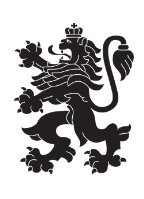 Министерство на земеделието, храните и горитеОбластна дирекция „Земеделие“ – гр.ПазарджикЗ   А   П   О   В   Е   Д№ РД-04-862/30.09.2020 г.СВЕТЛА ПЕТКОВА  – директор на областна дирекция „Земеделие” гр. Пазарджик, след като разгледах, обсъдих и оцених доказателствения материал по административната преписка за землището на с.Щърково, община Лесичово, област Пазарджик, за стопанската 2020 – 2021 г., а именно: заповед № РД 07-44/04.08.2020 г., по чл. 37в, ал. 1 ЗСПЗЗ, за създаване на комисия, доклада на комисията и приложените към него: сключеното споразумение, проекта на картата за разпределение на масивите за ползване в землището, проекта на регистър към картата, които са неразделна част от споразумението, както и всички останали документи по преписката,  за да се произнеса установих от фактическа и правна страна следното:І. ФАКТИЧЕСКА СТРАНА1) Заповедта на директора на областна дирекция „Земеделие” гр. Пазарджик № РД 07-44/04.08.2020 г., с която е създадена комисията за землището на с.Щърково, община Лесичово, област Пазарджик, е издадена до 05.08.2020 г., съгласно разпоредбата на чл. 37в, ал. 1 ЗСПЗЗ.2) Изготвен е доклад на комисията. Докладът съдържа всички необходими реквизити и данни, съгласно чл. 37в, ал. 4 ЗСПЗЗ и чл. 72в, ал. 1 – 4 ППЗСПЗЗ.Към доклада на комисията по чл. 37в, ал. 1 ЗСПЗЗ са приложени сключеното споразумение, проектът на картата на масивите за ползване в землището и проектът на регистър към нея.Сключено е споразумение, което е подписано от всички участници , с което са разпределили масивите за ползване в землището за стопанската 2020 – 2021 г.Споразумението обхваща не по-малко от две трети от общата площ на масивите за ползване в землището. Спазени са изискванията на чл. 37в, ал. 2 определящи срок за сключване на споразумението и минимална обща площ на масивите за ползване.Неразделна част от споразумението са проектът на картата за разпределение на масивите за ползване в землището и регистърът към нея, който съдържа всички необходими и -съществени данни, съгласно чл. 74, ал. 1 – 4 ППЗСПЗЗ.ІІ. ПРАВНА СТРАНАПроцедурата по сключване на споразумение между ползвателите/собствениците на земеделски земи (имоти), съответно за служебно разпределение на имотите в масивите за ползване в съответното землище, има законната цел за насърчаване на уедрено ползване на земеделските земи и създаване на масиви, ясно изразена в чл. чл. 37б и 37в ЗСПЗЗ, съответно чл.чл. 69 – 76 ППЗСПЗЗ.По своята правна същност процедурата за създаване на масиви за ползване в землището за съответната стопанска година е един смесен, динамичен и последователно осъществяващ се фактически състав. Споразумението между участниците е гражданскоправният юридически факт, а докладът на комисията, служебното разпределение на масивите за ползване и заповедта на директора на областната дирекция „Земеделие”, са административноправните юридически факти.Всички елементи на смесения фактически състав са осъществени, като са спазени изискванията на закона, конкретно посочени във фактическата част на заповедта.С оглед изложените фактически и правни доводи, на основание чл. 37в, ал. 4, ал. 5, ал. 6 и ал. 7 от ЗСПЗЗ, във връзка с чл. 75а, ал. 1, т. 1-3, ал. 2 от ППЗСПЗЗ,Р А З П О Р Е Д И Х:Въз основа на ДОКЛАДА на комисията:ОДОБРЯВАМ сключеното споразумение по чл. 37в, ал. 2 ЗСПЗЗ, включително и за имотите по чл. 37в, ал. 3, т. 2 ЗСПЗЗ, с което са разпределени масивите за ползване в землището на село Щърково , община Лесичово, област Пазарджик, за стопанската  2020 -2021 година, считано от 01.10.2020 г. до 01.10.2021 г.ОДОБРЯВАМ картата на разпределените масиви за ползване в посоченото землище, както и регистърът към нея, които са ОКОНЧАТЕЛНИ за стопанската година, считано от 01.10.2020 г. до 01.10.2021 г. Заповедта, заедно с окончателните карта на масивите за ползване и регистър, да се обяви в сградата на кметство село   Щърково и в сградата на общинската служба по земеделие гр. Септември,офис с. Калугерово,  както и да се публикува на интернет страницата на община  Лесичово  и областна дирекция „Земеделие” гр. Пазарджик, в срок от 7 дни от нейното издаване.Ползвател на земеделски земи, на който със заповедта са определени за ползване за стопанската 2020 – 2021 г., земите по чл. 37в, ал. 3, т. 2 от ЗСПЗЗ, е ДЛЪЖЕН да внесе по банкова сметка, с IBAN BG34UBBS80023300251210 и BIC UBBSBGSF, на областна дирекция „Земеделие” гр. Пазарджик, паричната сума в размер на определеното средно годишно рентно плащане за землището, в срок ДО ТРИ МЕСЕЦА от публикуването на настоящата заповед. Сумите са депозитни и се изплащат от областна дирекция „Земеделие” гр. Пазарджик на провоимащите лица, в срок от 10 (десет) години.За ползвателите, които не са заплатили в горния срок паричните суми за ползваните земи по чл. 37в, ал. 3, т 2 ЗСПЗЗ, съгласно настоящата заповед, директорът на областна дирекция „Земеделие” издава заповед за заплащане на трикратния размер на средното годишно рентно плащане за землището. В седемдневен срок от получаването на заповедта ползвателите превеждат паричните суми по сметка на областна дирекция „Земеделие” гр. Пазарджик.Заповедта може да се обжалва в 14 дневен срок, считано от обявяването/публикуването й, чрез областна дирекция „Земеделие” гр. Пазарджик, по реда предвиден в АПК – по административен пред министъра на земеделието и храните и/или съдебен ред пред Районен съд гр. Пазарджик.Обжалването на заповедта не спира нейното изпълнение. ДИРЕКТОР ОД „ЗЕМЕДЕЛИЕ” ГР. ПАЗАРДЖИК:……/…П…./......................                                                                                  /СВЕТЛА ПЕТКОВА/  ПРИЛОЖЕНИЕСпоразумение на масиви за ползване на земеделски земи по чл. 37в, ал. 2 от ЗСПЗЗза стопанската 2020/2021 годиназа землището на с. Щърково, ЕКАТТЕ 84067, община Лесичово, област Пазарджик.ПолзвателМасив №Имот с регистрирано правно основаниеИмот с регистрирано правно основаниеИмот по чл. 37в, ал. 3, т. 2 от ЗСПЗЗИмот по чл. 37в, ал. 3, т. 2 от ЗСПЗЗИмот по чл. 37в, ал. 3, т. 2 от ЗСПЗЗСобственикПолзвателМасив №№Площ дка№Площ дкаДължимо рентно плащане в лв.СобственикАГРО СТОЕВ ЕООД66-166.201.663АГРО СТОЕВ ЕООД и др.АГРО СТОЕВ ЕООД48-348.452.499ЧЕРИ ЕНЕРДЖИ ЕООДАГРО СТОЕВ ЕООД48-348.442.199ПЙТАГРО СТОЕВ ЕООД48-348.431.493МКК и др.АГРО СТОЕВ ЕООД48-348.471.000ИВАН ДИМИТРОВ КРЪСТЕВАГРО СТОЕВ ЕООД48-348.481.000ИВАН ДИМИТРОВ КРЪСТЕВАГРО СТОЕВ ЕООД48-348.461.000АТСАГРО СТОЕВ ЕООД48-348.490.718СПКАГРО СТОЕВ ЕООД105-7105.75.278ИСЗАГРО СТОЕВ ЕООД105-7105.62.818ААИАГРО СТОЕВ ЕООД105-7105.92.000МСДАГРО СТОЕВ ЕООД105-7105.102.000ЗНР и др.АГРО СТОЕВ ЕООД105-7105.81.582НГРАГРО СТОЕВ ЕООД105-7105.111.300МИДАГРО СТОЕВ ЕООД47-947.533.890АЙААГРО СТОЕВ ЕООД47-947.522.000АГРО СТОЕВ ЕООДАГРО СТОЕВ ЕООД47-947.821.000ПИНАГРО СТОЕВ ЕООД47-947.830.800ХИХАГРО СТОЕВ ЕООД47-947.810.500АГКАГРО СТОЕВ ЕООД3-33.6672.24583.05ИВГАГРО СТОЕВ ЕООД3-33.6791.650ГЛС и др.АГРО СТОЕВ ЕООД3-33.6751.402ГТЙАГРО СТОЕВ ЕООД3-33.6811.366ИВАН ДИМИТРОВ КРЪСТЕВ и др.АГРО СТОЕВ ЕООД3-33.6720.663ЧЕРИ ДРИЙМС ООДАГРО СТОЕВ ЕООД3-33.6730.599ЧЕРИ ДРИЙМС ООДАГРО СТОЕВ ЕООД3-33.6710.254ЧЕРИ ДРИЙМС ООДАГРО СТОЕВ ЕООД3-33.6700.190ЧЕРИ ДРИЙМС ООДАГРО СТОЕВ ЕООД3-33.6760.160ЧЕРИ ЕНЕРДЖИ ЕООДАГРО СТОЕВ ЕООД3-33.6690.117ЧЕРИ ДРИЙМС ООДОБЩО за ползвателя (дка)41.1412.24583.05Димитър Спасов Димитров120-2120.1710.195ИДГ и др.Димитър Спасов Димитров120-2120.205.161ТГЛДимитър Спасов Димитров120-2120.194.995184.81МВГДимитър Спасов Димитров120-2120.183.800ЛКЛДимитър Спасов Димитров120-2120.163.393ЕТБГ ИНВЕСТ-ГЕРГАНА СПАСОВАДимитър Спасов Димитров120-2120.131.994НБПДимитър Спасов Димитров120-2120.451.695НДТДимитър Спасов Димитров120-2120.141.49455.27ИГНДимитър Спасов Димитров120-2120.151.296ЕТБГ ИНВЕСТ-ГЕРГАНА СПАСОВАДимитър Спасов Димитров120-2120.121.20044.39НЛЛДимитър Спасов Димитров120-2120.221.00037.00ГСВДимитър Спасов Димитров120-2120.230.59321.92КГХДимитър Спасов Димитров120-3120.363.800140.60САЧДимитър Спасов Димитров120-3120.353.299ДИ ЕМ ВИ АДДимитър Спасов Димитров118-1118.3910.001НКГДимитър Спасов Димитров118-1118.419.501АЦМДимитър Спасов Димитров118-1118.388.398ТСДДимитър Спасов Димитров118-1118.406.499КНКДимитър Спасов Димитров118-2118.463.000СТИДимитър Спасов Димитров118-2118.492.899ЦТДДимитър Спасов Димитров118-2118.482.799ЕТБГ ИНВЕСТ-ГЕРГАНА СПАСОВАДимитър Спасов Димитров118-2118.432.623ЗАИ и др.Димитър Спасов Димитров118-2118.502.500ВНМДимитър Спасов Димитров118-2118.452.500ИАГДимитър Спасов Димитров118-2118.472.000СПТДимитър Спасов Димитров118-2118.442.000ЦТДДимитър Спасов Димитров118-2118.510.937118.510.0632.33ЮЛИЯН АТАНАСОВ ДРАГИЕВДимитър Спасов Димитров118-3118.354.000ВСГДимитър Спасов Димитров118-3118.362.499ИМП и др.Димитър Спасов Димитров99-199.138.399ИВИДимитър Спасов Димитров99-199.95.799НСГ и др.Димитър Спасов Димитров99-199.115.403БГ АГРОПРОЕКТ ЕООДДимитър Спасов Димитров99-199.164.673ПНСДимитър Спасов Димитров99-199.84.495ЧЕРИ ЕНЕРДЖИ ЕООДДимитър Спасов Димитров99-199.13.589БДАДимитър Спасов Димитров99-199.63.000ПМПДимитър Спасов Димитров99-199.102.499ГТЙДимитър Спасов Димитров99-199.52.494ЦТДДимитър Спасов Димитров99-199.42.459ИНЛ и др.Димитър Спасов Димитров99-199.21.995ЧЕРИ ЕНЕРДЖИ ЕООДДимитър Спасов Димитров99-199.151.860ИНРДимитър Спасов Димитров99-199.141.837АГРО СТОЕВ ЕООДДимитър Спасов Димитров99-199.31.775НМПДимитър Спасов Димитров99-199.120.574ОМЕГА АГРО ИНВЕСТ ЕООДДимитър Спасов Димитров99-299.255.099АНКДимитър Спасов Димитров99-299.324.549НГМДимитър Спасов Димитров99-299.244.499ВСГДимитър Спасов Димитров99-299.354.000БДАДимитър Спасов Димитров99-299.334.000ЕТБГ ИНВЕСТ-ГЕРГАНА СПАСОВАДимитър Спасов Димитров99-299.363.500ПНКДимитър Спасов Димитров99-299.233.001СГВДимитър Спасов Димитров99-299.342.800ЕТБГ ИНВЕСТ-ГЕРГАНА СПАСОВАДимитър Спасов Димитров99-299.262.000НКГДимитър Спасов Димитров99-299.272.000ЦТДДимитър Спасов Димитров99-299.292.000ГМП и др.Димитър Спасов Димитров99-299.311.999ХТКДимитър Спасов Димитров99-299.281.799ВЦЦДимитър Спасов Димитров99-299.301.600ЦТД и др.Димитър Спасов Димитров99-299.220.933СЛКДимитър Спасов Димитров99-299.210.716МСПДимитър Спасов Димитров99-299.200.657ЦТД и др.Димитър Спасов Димитров99-299.190.33312.33ЛККДимитър Спасов Димитров101-1101.2711.038СГВДимитър Спасов Димитров101-1101.2810.199СДЦ и др.Димитър Спасов Димитров101-1101.295.498ППСДимитър Спасов Димитров101-1101.303.500ЦТДДимитър Спасов Димитров101-1101.313.300ЦТД и др.Димитър Спасов Димитров101-1101.342.700ИВИДимитър Спасов Димитров101-1101.322.400СИНДимитър Спасов Димитров101-1101.332.399ИЛКДимитър Спасов Димитров101-1101.352.199ТИНДимитър Спасов Димитров101-1101.362.000НПСДимитър Спасов Димитров115-1115.2011.099ДСВДимитър Спасов Димитров115-1115.2110.400ДИ ЕМ ВИ АДДимитър Спасов Димитров115-1115.2210.399ДИ ЕМ ВИ АДДимитър Спасов Димитров115-1115.199.198340.32ДИ ЕМ ВИ АДДимитър Спасов Димитров115-1115.173.683ГАГДимитър Спасов Димитров115-1115.182.953БДПДимитър Спасов Димитров116-1116.34.098ДИ ЕМ ВИ АДДимитър Спасов Димитров116-1116.53.498ЙХЙДимитър Спасов Димитров116-1116.43.322ИЙЙДимитър Спасов Димитров116-1116.63.000ЧЕРИ ЕНЕРДЖИ ЕООДДимитър Спасов Димитров116-1116.22.774ЙАГДимитър Спасов Димитров116-1116.72.49892.41ДИ ЕМ ВИ АДДимитър Спасов Димитров116-1116.82.211АМИДимитър Спасов Димитров116-1116.90.893ССВДимитър Спасов Димитров116-2116.136.755ДИ ЕМ ВИ АДДимитър Спасов Димитров116-2116.126.259АЙЦДимитър Спасов Димитров116-2116.114.629НСГ и др.Димитър Спасов Димитров116-3116.119.225НСГ и др.Димитър Спасов Димитров116-4116.145.178ДИ ЕМ ВИ АДДимитър Спасов Димитров116-4116.131.217ДИ ЕМ ВИ АДДимитър Спасов Димитров116-5116.154.605ИБГ и др.Димитър Спасов Димитров116-5116.141.785ДИ ЕМ ВИ АДДимитър Спасов Димитров119-5119.202.027ВТИДимитър Спасов Димитров108-1108.4013.048ДИ ЕМ ВИ АДДимитър Спасов Димитров108-1108.4112.198ИВИДимитър Спасов Димитров108-1108.4211.498АЦМДимитър Спасов Димитров108-1108.4310.500ИВСДимитър Спасов Димитров108-1108.444.799ДИ ЕМ ВИ АДДимитър Спасов Димитров108-1108.452.200ММ ИНВЕСТМЪНТ ЕООД и др.Димитър Спасов Димитров108-1108.471.000ВГВДимитър Спасов Димитров108-1108.480.953108.480.0652.40ЮЛИЯН АТАНАСОВ ДРАГИЕВДимитър Спасов Димитров107-1107.177.230ДИ ЕМ ВИ АДДимитър Спасов Димитров107-1107.166.547ДИ ЕМ ВИ АДДимитър Спасов Димитров107-1107.156.443АГКДимитър Спасов Димитров107-1107.146.110ДИ ЕМ ВИ АДДимитър Спасов Димитров107-1107.136.022ДИ ЕМ ВИ АДДимитър Спасов Димитров107-1107.115.522ДИ ЕМ ВИ АДДимитър Спасов Димитров107-1107.124.371ДИ ЕМ ВИ АДДимитър Спасов Димитров107-2107.44.929ААПДимитър Спасов Димитров107-2107.24.914НПКДимитър Спасов Димитров107-2107.13.713ДИ ЕМ ВИ АДДимитър Спасов Димитров107-2107.32.952НГНДимитър Спасов Димитров107-3107.74.976ДСТДимитър Спасов Димитров107-3107.84.093АИИДимитър Спасов Димитров107-3107.63.173ВИТДимитър Спасов Димитров107-3107.91.665СКСДимитър Спасов Димитров107-3107.520.809107.520.0542.01ЮЛИЯН АТАНАСОВ ДРАГИЕВДимитър Спасов Димитров106-1106.6315.398ТГЛДимитър Спасов Димитров106-1106.779.227ДИ ЕМ ВИ АДДимитър Спасов Димитров106-1106.677.899ДИ ЕМ ВИ АДДимитър Спасов Димитров106-1106.687.799КИТДимитър Спасов Димитров106-1106.767.472ДИ ЕМ ВИ АДДимитър Спасов Димитров106-1106.736.200229.40ДИ ЕМ ВИ АДДимитър Спасов Димитров106-1106.725.900ИНВДимитър Спасов Димитров106-1106.705.099ДИ ЕМ ВИ АДДимитър Спасов Димитров106-1106.644.603АЙЦДимитър Спасов Димитров106-1106.713.900НСВ и др.Димитър Спасов Димитров106-1106.743.900КХХДимитър Спасов Димитров106-1106.623.868ЦВГ и др.Димитър Спасов Димитров106-2106.3828.600АЙАДимитър Спасов Димитров106-2106.377.400АНЛ и др.Димитър Спасов Димитров106-2106.466.930СИКДимитър Спасов Димитров106-2106.454.779ВСКДимитър Спасов Димитров106-2106.392.406ПИЛДимитър Спасов Димитров106-2106.442.234106.440.1505.56ЮЛИЯН АТАНАСОВ ДРАГИЕВДимитър Спасов Димитров106-2106.432.146ДИ ЕМ ВИ АДДимитър Спасов Димитров117-1117.511.701ИВГДимитър Спасов Димитров117-1117.48.998ДИ ЕМ ВИ АДДимитър Спасов Димитров117-1117.65.592СМРДимитър Спасов Димитров117-1117.72.459ХХДДимитър Спасов Димитров117-1117.480.891МСПДимитър Спасов Димитров117-2117.112.998ДИ ЕМ ВИ АДДимитър Спасов Димитров117-2117.29.000ВСКДимитър Спасов Димитров102-2102.569.990ЧЕРИ ЕНЕРДЖИ ЕООДДимитър Спасов Димитров102-2102.577.499АСГ и др.Димитър Спасов Димитров102-2102.585.000ТГЛДимитър Спасов Димитров102-2102.625.000ЧЕРИ ЕНЕРДЖИ ЕООДДимитър Спасов Димитров102-2102.594.999БДАДимитър Спасов Димитров102-2102.604.000ЦТДДимитър Спасов Димитров102-2102.613.001111.04СТПДимитър Спасов Димитров103-1103.4410.000БГНДимитър Спасов Димитров103-1103.478.297ЕТБГ ИНВЕСТ-ГЕРГАНА СПАСОВАДимитър Спасов Димитров103-1103.437.999ИБВДимитър Спасов Димитров103-1103.457.999НГМДимитър Спасов Димитров103-1103.485.900ЦТДДимитър Спасов Димитров103-1103.494.637ЦТД и др.Димитър Спасов Димитров103-1103.464.500ГМП и др.Димитър Спасов Димитров103-1103.421.238СФВДимитър Спасов Димитров104-1104.227.900НСГ и др.Димитър Спасов Димитров104-1104.256.200ИГСДимитър Спасов Димитров104-1104.264.899ГКСДимитър Спасов Димитров104-1104.273.999ЕТБГ ИНВЕСТ-ГЕРГАНА СПАСОВАДимитър Спасов Димитров104-1104.283.500ДИ ЕМ ВИ АДДимитър Спасов Димитров104-1104.243.000ИВАН ДИМИТРОВ КРЪСТЕВДимитър Спасов Димитров104-1104.232.812104.230.1886.96ЮЛИЯН АТАНАСОВ ДРАГИЕВДимитър Спасов Димитров104-1104.291.712104.290.1154.24ЮЛИЯН АТАНАСОВ ДРАГИЕВДимитър Спасов Димитров104-2104.206.123ВИТДимитър Спасов Димитров104-2104.175.339ЗАИ и др.Димитър Спасов Димитров104-2104.164.998ЛПГДимитър Спасов Димитров104-2104.194.700ВЦЦДимитър Спасов Димитров104-3104.136.598ИБПДимитър Спасов Димитров104-3104.145.799БСНДимитър Спасов Димитров104-3104.120.794БЙИДимитър Спасов Димитров104-3104.110.422ДИ ЕМ ВИ АДДимитър Спасов Димитров104-3104.440.182ВРМДимитър Спасов Димитров55-155.156.266ЙДИДимитър Спасов Димитров55-155.165.000ПСНДимитър Спасов Димитров55-155.193.150ПСДДимитър Спасов Димитров55-155.203.000ЦТДДимитър Спасов Димитров55-155.182.243ИЙИДимитър Спасов Димитров55-155.171.026ТИНДимитър Спасов Димитров55-255.114.499ТМТДимитър Спасов Димитров55-255.102.601ДИ ЕМ ВИ АДДимитър Спасов Димитров55-255.122.600ВЕНЖОР АГРО ООДДимитър Спасов Димитров55-255.131.729АЛК и др.Димитър Спасов Димитров55-255.71.199ЦТДДимитър Спасов Димитров55-255.81.000МДСДимитър Спасов Димитров55-255.91.000ЕТБГ ИНВЕСТ-ГЕРГАНА СПАСОВАДимитър Спасов Димитров56-156.22923.198БДАДимитър Спасов Димитров56-156.22818.997ТНТДимитър Спасов Димитров56-156.22715.497БДАДимитър Спасов Димитров56-156.22615.099АГК и др.Димитър Спасов Димитров56-156.22513.574ТСДДимитър Спасов Димитров113-1113.998.974ЦТДДимитър Спасов Димитров113-1113.983.500ГГК и др.Димитър Спасов Димитров113-1113.1003.149ЛКЛДимитър Спасов Димитров113-1113.1040.30011.10АИКДимитър Спасов Димитров113-1113.1050.266ОМЕГА АГРО ИНВЕСТ ЕООДДимитър Спасов Димитров113-2113.2317.199ВНМ и др.Димитър Спасов Димитров113-2113.226.900БДАДимитър Спасов Димитров113-2113.286.499ЧЕРИ ЕНЕРДЖИ ЕООДДимитър Спасов Димитров113-2113.305.099ВТСДимитър Спасов Димитров113-2113.254.700ВПВДимитър Спасов Димитров113-2113.1064.500ЦТД и др.Димитър Спасов Димитров113-2113.264.200БККДимитър Спасов Димитров113-2113.194.099ЦТД и др.Димитър Спасов Димитров113-2113.274.099КИРДимитър Спасов Димитров113-2113.314.000ЦТДДимитър Спасов Димитров113-2113.213.399ПИЛДимитър Спасов Димитров113-2113.293.300СКСДимитър Спасов Димитров113-2113.203.000ИИДДимитър Спасов Димитров113-2113.182.500ЙХЙДимитър Спасов Димитров113-2113.242.400АВМДимитър Спасов Димитров113-2113.821.999БДАДимитър Спасов Димитров113-2113.171.300БГ АГРОПРОЕКТ ЕООДДимитър Спасов Димитров113-2113.161.100ЦТДДимитър Спасов Димитров113-2113.150.999РИКДимитър Спасов Димитров113-2113.320.792ЦТД и др.Димитър Спасов Димитров113-3113.385.400ВНМДимитър Спасов Димитров113-3113.395.400ГСГДимитър Спасов Димитров113-3113.355.212СТИДимитър Спасов Димитров113-3113.364.900БГ АГРОПРОЕКТ ЕООДДимитър Спасов Димитров113-3113.424.400ИНЛ и др.Димитър Спасов Димитров113-3113.483.099ЕТБГ ИНВЕСТ-ГЕРГАНА СПАСОВАДимитър Спасов Димитров113-3113.373.000ЦТД и др.Димитър Спасов Димитров113-3113.432.999ГАГДимитър Спасов Димитров113-3113.442.500ГСДДимитър Спасов Димитров113-3113.412.299ИИВДимитър Спасов Димитров113-3113.472.200ЦТД и др.Димитър Спасов Димитров113-3113.402.100ВРКДимитър Спасов Димитров113-3113.452.000ТСДДимитър Спасов Димитров113-3113.461.999БДПДимитър Спасов Димитров114-2114.213.499БГ АГРОПРОЕКТ ЕООДДимитър Спасов Димитров114-2114.222.000ВЕНЖОР АГРО ООДДимитър Спасов Димитров114-2114.230.99936.96ИЛКДимитър Спасов Димитров114-3114.154.100АРКДимитър Спасов Димитров114-3114.160.333114.161.66261.49ИНКДимитър Спасов Димитров114-4114.123.650ЦТДДимитър Спасов Димитров114-4114.132.000ТГЛДимитър Спасов Димитров56-256.6812.078ВСГДимитър Спасов Димитров56-256.24411.484ЕЛАНА АГРОКРЕДИТ АДДимитър Спасов Димитров56-256.24511.480РЯХДимитър Спасов Димитров56-256.24611.145ЛХС и др.Димитър Спасов Димитров56-256.649.968ИВАН ДИМИТРОВ КРЪСТЕВ и др.Димитър Спасов Димитров56-256.658.898НГМДимитър Спасов Димитров56-256.677.210НЗТДимитър Спасов Димитров56-256.606.250АГК и др.Димитър Спасов Димитров56-256.1945.665ЗВВДимитър Спасов Димитров56-256.2385.223БТКДимитър Спасов Димитров56-256.2375.211ХТКДимитър Спасов Димитров56-256.2365.198БДАДимитър Спасов Димитров56-256.713.500ИВАН ДИМИТРОВ КРЪСТЕВДимитър Спасов Димитров56-256.632.934МКДДимитър Спасов Димитров56-256.621.353НТГДимитър Спасов Димитров56-256.611.243АГК и др.Димитър Спасов Димитров56-256.580.803ВРМДимитър Спасов Димитров56-356.7811.498ТСДДимитър Спасов Димитров56-356.779.401ДКР и др.Димитър Спасов Димитров56-356.766.886АЦМДимитър Спасов Димитров56-356.802.000ААПДимитър Спасов Димитров56-356.732.000ЙХЙДимитър Спасов Димитров56-356.751.200БДАДимитър Спасов Димитров56-356.811.000ГСГДимитър Спасов Димитров56-356.820.998ЕТБГ ИНВЕСТ-ГЕРГАНА СПАСОВАДимитър Спасов Димитров56-356.790.55056.791.65061.05ММ ИНВЕСТМЪНТ ЕООД и др.Димитър Спасов Димитров56-356.720.465ВСДДимитър Спасов Димитров56-456.467.000ГВВДимитър Спасов Димитров56-456.456.859ВЕНЖОР АГРО ООДДимитър Спасов Димитров56-456.416.500ИТГДимитър Спасов Димитров56-456.424.999АСХДимитър Спасов Димитров56-456.433.100ПДТДимитър Спасов Димитров56-456.443.100ИВАН ДИМИТРОВ КРЪСТЕВДимитър Спасов Димитров56-456.481.800ППМДимитър Спасов Димитров56-456.471.599БТК и др.Димитър Спасов Димитров56-456.491.300ГАНДимитър Спасов Димитров56-656.844.500ДАГ и др.Димитър Спасов Димитров56-656.854.200МАЦДимитър Спасов Димитров56-656.2433.499МСДДимитър Спасов Димитров56-656.2423.003ДИМИТРИЯ ГЕОРГИЕВА СТОИЛОВАДимитър Спасов Димитров56-756.578.099АГК и др.Димитър Спасов Димитров105-1105.234.405БГ АГРОПРОЕКТ ЕООДДимитър Спасов Димитров105-1105.213.900ЦТДДимитър Спасов Димитров105-1105.203.400ДИ ЕМ ВИ АДДимитър Спасов Димитров105-1105.182.499СВРДимитър Спасов Димитров105-1105.222.000ДИМИТРИЯ ГЕОРГИЕВА СТОИЛОВАДимитър Спасов Димитров105-1105.171.600АВКДимитър Спасов Димитров105-1105.141.599ФНКДимитър Спасов Димитров105-1105.161.399ДИ ЕМ ВИ АДДимитър Спасов Димитров105-1105.191.317АИИДимитър Спасов Димитров105-1105.150.700КАКДимитър Спасов Димитров105-2105.284.500ЛПГДимитър Спасов Димитров105-2105.333.600133.20РПЦДимитър Спасов Димитров105-2105.323.000ЕАКДимитър Спасов Димитров105-2105.343.000ААПДимитър Спасов Димитров105-2105.290.896БГНДимитър Спасов Димитров59-159.92.43890.22ЛКЛДимитър Спасов Димитров59-159.81.065БДАДимитър Спасов Димитров59-159.70.809ЙВРДимитър Спасов Димитров59-159.60.57621.32СМРДимитър Спасов Димитров59-159.50.36313.43ГЛРДимитър Спасов Димитров111-1111.327.988ММ ИНВЕСТМЪНТ ЕООД и др.Димитър Спасов Димитров111-1111.44.000АСГ и др.Димитър Спасов Димитров111-1111.143.525НСТДимитър Спасов Димитров111-1111.153.497БГ АГРОПРОЕКТ ЕООДДимитър Спасов Димитров111-1111.113.183ССС и др.Димитър Спасов Димитров111-1111.122.998ЕТБГ ИНВЕСТ-ГЕРГАНА СПАСОВАДимитър Спасов Димитров111-1111.32.977ПХКДимитър Спасов Димитров111-1111.62.500ЕБПДимитър Спасов Димитров111-1111.132.480ЦТД и др.Димитър Спасов Димитров111-1111.72.000ЦТДДимитър Спасов Димитров111-1111.51.999НГНДимитър Спасов Димитров111-1111.81.958МСПДимитър Спасов Димитров111-1111.101.923ЙДАДимитър Спасов Димитров111-1111.611.38851.34ГРКДимитър Спасов Димитров111-1111.311.000ДЛКДимитър Спасов Димитров111-1111.90.850НСТДимитър Спасов Димитров111-1111.20.389111.20.0260.96ЮЛИЯН АТАНАСОВ ДРАГИЕВДимитър Спасов Димитров111-3111.187.372ДСТДимитър Спасов Димитров111-3111.175.944НЗТДимитър Спасов Димитров110-1110.5010.000ИКР и др.Димитър Спасов Димитров110-1110.528.999ГМГДимитър Спасов Димитров110-1110.486.400ЦТД и др.Димитър Спасов Димитров110-1110.545.999ИАГДимитър Спасов Димитров110-1110.535.700ААСДимитър Спасов Димитров110-1110.495.499СМРДимитър Спасов Димитров110-1110.464.643ЦТД и др.Димитър Спасов Димитров110-1110.513.999ЙМРДимитър Спасов Димитров110-1110.470.999ЦТД и др.Димитър Спасов Димитров35-435.241.403ГТМДимитър Спасов Димитров56-956.13113.697ЮЛИЯН АТАНАСОВ ДРАГИЕВДимитър Спасов Димитров56-956.1379.69656.1370.0642.36НИВ и др.Димитър Спасов Димитров56-956.1996.941ЛИЛДимитър Спасов Димитров56-956.1335.800ДИГДимитър Спасов Димитров56-956.1424.827ЛПСДимитър Спасов Димитров56-956.1324.500ЙМРДимитър Спасов Димитров56-956.1393.961НСТДимитър Спасов Димитров56-956.1413.061АТСДимитър Спасов Димитров56-956.1352.999КНКДимитър Спасов Димитров56-956.1382.977ТПСДимитър Спасов Димитров56-956.1432.851СКСДимитър Спасов Димитров56-956.1302.500ЦТДДимитър Спасов Димитров56-956.1362.498СМРДимитър Спасов Димитров56-956.1292.199ЗНР и др.Димитър Спасов Димитров56-956.1342.000ААИДимитър Спасов Димитров56-956.1401.978ВТСДимитър Спасов Димитров56-1056.1086.592ИВАН ДИМИТРОВ КРЪСТЕВДимитър Спасов Димитров56-1056.1095.623ГСДДимитър Спасов Димитров56-1056.1144.827БДАДимитър Спасов Димитров56-1056.1103.957ИПКДимитър Спасов Димитров56-1056.1123.776ААТ и др.Димитър Спасов Димитров56-1056.1132.988ИКК и др.Димитър Спасов Димитров56-1056.1112.974ЙХЙДимитър Спасов Димитров56-1056.1072.968ИАГДимитър Спасов Димитров56-1156.877.517ННК и др.Димитър Спасов Димитров56-1156.904.542АВГДимитър Спасов Димитров56-1156.884.100ВРКДимитър Спасов Димитров56-1156.893.856ААИДимитър Спасов Димитров56-1156.912.420ЦТДДимитър Спасов Димитров56-1256.1168.074ТМТДимитър Спасов Димитров56-1256.1193.501НБДДимитър Спасов Димитров56-1256.1173.398ИТПДимитър Спасов Димитров56-1256.1182.199БГ АГРОПРОЕКТ ЕООДДимитър Спасов Димитров56-1256.1201.999ГМП и др.Димитър Спасов Димитров56-1356.937.578ПЙТДимитър Спасов Димитров56-1356.945.599ГМГДимитър Спасов Димитров56-1356.952.000ГПАДимитър Спасов Димитров56-1356.961.999ПИЛДимитър Спасов Димитров56-1556.1016.700ДНГДимитър Спасов Димитров56-1556.1022.999КИТДимитър Спасов Димитров56-1556.1002.000МДСДимитър Спасов Димитров56-1556.991.000ТКТДимитър Спасов Димитров56-1556.980.700АНКДимитър Спасов Димитров56-1656.1045.539АГКДимитър Спасов Димитров56-1656.1052.600ИВАН ДИМИТРОВ КРЪСТЕВДимитър Спасов Димитров66-266.230.996ИМИДимитър Спасов Димитров66-266.240.1083.99САВДимитър Спасов Димитров120-4120.324.000АГРО СТОЕВ ЕООДДимитър Спасов Димитров120-4120.273.670БГ АГРОПРОЕКТ ЕООДДимитър Спасов Димитров120-4120.482.000АВТДимитър Спасов Димитров120-4120.472.000АВТДимитър Спасов Димитров120-4120.281.889ГДТДимитър Спасов Димитров120-4120.331.439ГНЛДимитър Спасов Димитров120-4120.261.371ВТСДимитър Спасов Димитров120-4120.291.200ГМГДимитър Спасов Димитров120-4120.251.097120.250.0732.71ЮЛИЯН АТАНАСОВ ДРАГИЕВДимитър Спасов Димитров120-4120.301.000ТИДДимитър Спасов Димитров120-4120.490.698ОМЕГА АГРО ИНВЕСТ ЕООДДимитър Спасов Димитров120-6120.381.200ДИ ЕМ ВИ АДДимитър Спасов Димитров120-6120.391.00037.00ЛВВДимитър Спасов Димитров118-4118.587.999ХИАДимитър Спасов Димитров118-4118.227.300МСГ и др.Димитър Спасов Димитров118-4118.575.999НЗНДимитър Спасов Димитров118-4118.215.000БГНДимитър Спасов Димитров118-4118.565.000ЦЗНДимитър Спасов Димитров118-4118.554.148НСТДимитър Спасов Димитров118-4118.232.079118.230.0110.41НСВДимитър Спасов Димитров118-4118.541.944ЦТДДимитър Спасов Димитров118-7118.314.029ДИ ЕМ ВИ АДДимитър Спасов Димитров118-7118.44.936НСКДимитър Спасов Димитров118-7118.22.397НСТДимитър Спасов Димитров118-7118.11.856НСТДимитър Спасов Димитров99-399.4411.564ПВЖ и др.Димитър Спасов Димитров99-399.499.872ПАГДимитър Спасов Димитров99-399.437.182ГМИДимитър Спасов Димитров99-399.406.995ПИЙДимитър Спасов Димитров99-399.476.865ЦТД и др.Димитър Спасов Димитров99-399.426.477МАЦДимитър Спасов Димитров99-399.465.876ИКРДимитър Спасов Димитров99-399.515.524НСТДимитър Спасов Димитров99-399.415.497БТКДимитър Спасов Димитров99-399.454.900ВЕНЖОР АГРО ООДДимитър Спасов Димитров99-399.503.351ЦТДДимитър Спасов Димитров99-399.72.967ЦТДДимитър Спасов Димитров99-399.391.49099.394.468165.32НКР и др.Димитър Спасов Димитров86-386.76.781ВСГДимитър Спасов Димитров101-2101.445.799ЛКЛДимитър Спасов Димитров101-2101.475.000МСЛДимитър Спасов Димитров101-2101.504.000БНЛДимитър Спасов Димитров101-2101.433.999ПААДимитър Спасов Димитров101-2101.423.999АГКДимитър Спасов Димитров101-2101.493.746ВАТ и др.Димитър Спасов Димитров101-2101.253.498ЮЛИЯН АТАНАСОВ ДРАГИЕВДимитър Спасов Димитров101-2101.243.200ЕТБГ ИНВЕСТ-ГЕРГАНА СПАСОВАДимитър Спасов Димитров101-2101.233.000ГППДимитър Спасов Димитров101-2101.412.999110.96ПВКДимитър Спасов Димитров101-2101.462.699ЦТД и др.Димитър Спасов Димитров101-2101.452.000ХДСДимитър Спасов Димитров101-2101.481.000ВТСДимитър Спасов Димитров101-8101.101.966ААИДимитър Спасов Димитров115-3115.3015.699ДИ ЕМ ВИ АДДимитър Спасов Димитров115-3115.317.499ИВАН ДИМИТРОВ КРЪСТЕВДимитър Спасов Димитров115-3115.337.499ГЦИДимитър Спасов Димитров115-3115.325.999ДИ ЕМ ВИ АДДимитър Спасов Димитров115-4115.368.999ЙАГДимитър Спасов Димитров115-4115.387.998ЕЛАНА АГРОКРЕДИТ АДДимитър Спасов Димитров115-4115.375.501ДИ ЕМ ВИ АДДимитър Спасов Димитров115-4115.392.400ГВВДимитър Спасов Димитров115-4115.402.000АНСДимитър Спасов Димитров115-7115.12.832ДАГ и др.Димитър Спасов Димитров115-7115.21.442ДИ ЕМ ВИ АДДимитър Спасов Димитров116-7116.17.306ГПКДимитър Спасов Димитров116-7116.22.341ЙАГДимитър Спасов Димитров116-8116.157.190ИБГ и др.Димитър Спасов Димитров116-9116.473.561131.77ДИ ЕМ ВИ АДДимитър Спасов Димитров116-9116.191.572ДАВДимитър Спасов Димитров116-9116.201.389ДИ ЕМ ВИ АДДимитър Спасов Димитров116-10116.302.800ДИ ЕМ ВИ АДДимитър Спасов Димитров116-10116.291.691ДИ ЕМ ВИ АДДимитър Спасов Димитров116-10116.310.88532.75ДИ ЕМ ВИ АДДимитър Спасов Димитров116-11116.212.840ЗИД и др.Димитър Спасов Димитров116-11116.221.630ДИ ЕМ ВИ АДДимитър Спасов Димитров116-11116.230.919АТСДимитър Спасов Димитров116-12116.272.00174.04СНВДимитър Спасов Димитров116-12116.261.088ДИ ЕМ ВИ АДДимитър Спасов Димитров116-12116.250.828ДИ ЕМ ВИ АДДимитър Спасов Димитров116-12116.280.588ДИ ЕМ ВИ АДДимитър Спасов Димитров116-13116.172.476ЧЕРИ ЕНЕРДЖИ ЕООДДимитър Спасов Димитров116-13116.181.716НКРДимитър Спасов Димитров116-13116.191.381ДАВДимитър Спасов Димитров116-14116.332.500ИАГДимитър Спасов Димитров116-14116.321.500ЛМГДимитър Спасов Димитров116-14116.310.1876.92ДИ ЕМ ВИ АДДимитър Спасов Димитров116-15116.384.116ГМИДимитър Спасов Димитров116-15116.491.882ДИ ЕМ ВИ АДДимитър Спасов Димитров116-15116.391.781МКВДимитър Спасов Димитров116-15116.401.112116.400.0752.77ЮЛИЯН АТАНАСОВ ДРАГИЕВДимитър Спасов Димитров116-16116.444.259КДЛДимитър Спасов Димитров116-16116.421.588ДИ ЕМ ВИ АДДимитър Спасов Димитров116-16116.431.582КВСДимитър Спасов Димитров116-17116.453.677116.453.675135.99ХЗТ и др.Димитър Спасов Димитров116-18116.465.899ДИ ЕМ ВИ АДДимитър Спасов Димитров116-18116.450.382116.450.38114.11ХЗТ и др.Димитър Спасов Димитров116-19116.202.756ДИ ЕМ ВИ АДДимитър Спасов Димитров116-19116.210.773ЗИД и др.Димитър Спасов Димитров116-20116.291.876ДИ ЕМ ВИ АДДимитър Спасов Димитров116-20116.280.795ДИ ЕМ ВИ АДДимитър Спасов Димитров116-21116.212.942ЗИД и др.Димитър Спасов Димитров116-22116.282.421ДИ ЕМ ВИ АДДимитър Спасов Димитров116-23116.374.647ИКРДимитър Спасов Димитров116-24116.443.917КДЛДимитър Спасов Димитров119-10119.40.608АСГ и др.Димитър Спасов Димитров119-10119.50.460ХЗТ и др.Димитър Спасов Димитров119-10119.60.354ТГЛДимитър Спасов Димитров119-10119.70.244ВИТДимитър Спасов Димитров119-12119.401.059ГТЙДимитър Спасов Димитров108-2108.198.938ДИ ЕМ ВИ АДДимитър Спасов Димитров108-2108.228.700ИБГ и др.Димитър Спасов Димитров108-2108.248.100ТНСДимитър Спасов Димитров108-2108.205.200ДНГДимитър Спасов Димитров108-2108.214.499ВСГДимитър Спасов Димитров108-2108.234.099ДИ ЕМ ВИ АДДимитър Спасов Димитров108-2108.262.599КАКДимитър Спасов Димитров108-2108.251.897ССС и др.Димитър Спасов Димитров108-2108.491.302ДИ ЕМ ВИ АДДимитър Спасов Димитров108-3108.48.814ЛИЛДимитър Спасов Димитров108-3108.507.137ДИ ЕМ ВИ АДДимитър Спасов Димитров108-3108.65.133ДИ ЕМ ВИ АДДимитър Спасов Димитров108-3108.34.905ДИ ЕМ ВИ АДДимитър Спасов Димитров108-3108.54.628ММ ИНВЕСТМЪНТ ЕООД и др.Димитър Спасов Димитров108-3108.74.506ДИ ЕМ ВИ АДДимитър Спасов Димитров108-3108.12.305ДИ ЕМ ВИ АДДимитър Спасов Димитров108-3108.21.919ААИДимитър Спасов Димитров108-4108.139.498АНЛ и др.Димитър Спасов Димитров108-4108.165.399НСКДимитър Спасов Димитров108-4108.175.000ВЗКДимитър Спасов Димитров108-4108.154.999КНКДимитър Спасов Димитров108-4108.123.800ДИ ЕМ ВИ АДДимитър Спасов Димитров108-4108.143.499ДИ ЕМ ВИ АДДимитър Спасов Димитров108-4108.112.801ДЛКДимитър Спасов Димитров108-4108.101.700БЙИДимитър Спасов Димитров108-5108.316.400АНКДимитър Спасов Димитров108-5108.345.000САДДимитър Спасов Димитров108-5108.374.899ДИ ЕМ ВИ АДДимитър Спасов Димитров108-5108.354.499АЦМДимитър Спасов Димитров108-5108.324.499МСДДимитър Спасов Димитров108-5108.333.000МДСДимитър Спасов Димитров108-5108.363.000ДИ ЕМ ВИ АДДимитър Спасов Димитров108-5108.282.500ННК и др.Димитър Спасов Димитров108-5108.292.300ГМГДимитър Спасов Димитров107-4107.457.657ИСКДимитър Спасов Димитров107-4107.446.166ЦККДимитър Спасов Димитров107-4107.463.578МСЛДимитър Спасов Димитров107-4107.472.69799.79МГУДимитър Спасов Димитров107-4107.511.730107.510.1174.32ЮЛИЯН АТАНАСОВ ДРАГИЕВДимитър Спасов Димитров107-4107.480.511ДИ ЕМ ВИ АДДимитър Спасов Димитров107-5107.247.704ДИ ЕМ ВИ АДДимитър Спасов Димитров107-5107.230.161КАТДимитър Спасов Димитров107-7107.236.419КАТДимитър Спасов Димитров107-8107.292.244ВСГДимитър Спасов Димитров107-8107.280.672ЕТБГ ИНВЕСТ-ГЕРГАНА СПАСОВАДимитър Спасов Димитров107-10107.362.29284.81ЦИПДимитър Спасов Димитров107-10107.350.154СДЦДимитър Спасов Димитров107-12107.352.816СДЦДимитър Спасов Димитров107-13107.554.111ВЕНЖОР АГРО ООДДимитър Спасов Димитров107-13107.563.751В и Д ООДДимитър Спасов Димитров107-14107.214.823ДИ ЕМ ВИ АДДимитър Спасов Димитров107-15107.332.451ДИ ЕМ ВИ АДДимитър Спасов Димитров107-15107.320.142САВДимитър Спасов Димитров107-16107.413.307АВГДимитър Спасов Димитров107-16107.561.878В и Д ООДДимитър Спасов Димитров107-16107.551.599ВЕНЖОР АГРО ООДДимитър Спасов Димитров107-17107.404.019ФНКДимитър Спасов Димитров107-17107.392.317ВСГДимитър Спасов Димитров107-18107.396.104ВСГДимитър Спасов Димитров107-19107.405.823ФНКДимитър Спасов Димитров107-20107.415.352АВГДимитър Спасов Димитров107-20107.400.255ФНКДимитър Спасов Димитров107-21107.382.641ГТЙДимитър Спасов Димитров107-21107.391.332ВСГДимитър Спасов Димитров107-21107.530.568ССВДимитър Спасов Димитров107-22107.311.166ААПДимитър Спасов Димитров107-22107.321.115САВДимитър Спасов Димитров107-23107.382.661ГТЙДимитър Спасов Димитров107-23107.530.562ССВДимитър Спасов Димитров107-24107.491.853ГКЛДимитър Спасов Димитров107-24107.480.967ДИ ЕМ ВИ АДДимитър Спасов Димитров107-25107.341.795АНКДимитър Спасов Димитров107-25107.350.755СДЦДимитър Спасов Димитров106-3106.59.285ДИ ЕМ ВИ АДДимитър Спасов Димитров106-3106.45.409ИВСДимитър Спасов Димитров106-3106.23.641ВЙТДимитър Спасов Димитров106-3106.73.569КНКДимитър Спасов Димитров106-3106.63.372ЕЛАНА АГРОКРЕДИТ АДДимитър Спасов Димитров106-3106.12.068КДАДимитър Спасов Димитров106-3106.31.966НТКДимитър Спасов Димитров106-3106.421.084ОМЕГА АГРО ИНВЕСТ ЕООДДимитър Спасов Димитров106-4106.2113.000ДИ ЕМ ВИ АДДимитър Спасов Димитров106-4106.203.700БСНДимитър Спасов Димитров106-4106.193.389ДИ ЕМ ВИ АДДимитър Спасов Димитров106-5106.255.653ГСПДимитър Спасов Димитров106-5106.235.431ДИ ЕМ ВИ АДДимитър Спасов Димитров106-5106.244.460СИЧДимитър Спасов Димитров106-7106.1710.472ДИ ЕМ ВИ АДДимитър Спасов Димитров106-8106.478.499ДИ ЕМ ВИ АДДимитър Спасов Димитров106-10106.136.000ГКЛДимитър Спасов Димитров106-11106.112.949АСНДимитър Спасов Димитров106-11106.102.239ВСКДимитър Спасов Димитров117-4117.178.407ГВВДимитър Спасов Димитров117-4117.168.299ДИ ЕМ ВИ АДДимитър Спасов Димитров117-4117.146.200ЦККДимитър Спасов Димитров117-4117.154.000МНГ и др.Димитър Спасов Димитров117-5117.236.000ПНКДимитър Спасов Димитров117-5117.224.499ДИ ЕМ ВИ АДДимитър Спасов Димитров117-5117.214.000ДИ ЕМ ВИ АДДимитър Спасов Димитров117-5117.242.000ЛПГДимитър Спасов Димитров117-5117.251.999ДИ ЕМ ВИ АДДимитър Спасов Димитров117-5117.201.588ДИ ЕМ ВИ АДДимитър Спасов Димитров117-5117.191.001ДИ ЕМ ВИ АДДимитър Спасов Димитров117-6117.4623.014БГ АГРОПРОЕКТ ЕООДДимитър Спасов Димитров117-6117.4710.851ПЙТДимитър Спасов Димитров117-7117.344.000148.00СВДДимитър Спасов Димитров117-7117.333.999ВСГДимитър Спасов Димитров117-7117.313.000ИКРДимитър Спасов Димитров117-7117.322.500КНКДимитър Спасов Димитров117-7117.362.10077.70ИИИДимитър Спасов Димитров117-7117.372.000ГТЙДимитър Спасов Димитров117-7117.352.00074.00СПКДимитър Спасов Димитров117-7117.302.000ГНБДимитър Спасов Димитров117-7117.391.996МКВДимитър Спасов Димитров117-7117.291.90070.30ГЛРДимитър Спасов Димитров117-7117.281.600ДИ ЕМ ВИ АДДимитър Спасов Димитров117-7117.381.000ДИ ЕМ ВИ АДДимитър Спасов Димитров117-8117.428.422ТГЛДимитър Спасов Димитров117-8117.436.000ДИ ЕМ ВИ АДДимитър Спасов Димитров117-8117.415.292ДСТДимитър Спасов Димитров117-8117.444.494ДАГ и др.Димитър Спасов Димитров102-4102.514.195ЙВРДимитър Спасов Димитров102-4102.63.599ИНРДимитър Спасов Димитров102-4102.72.700ЧЕРИ ЕНЕРДЖИ ЕООДДимитър Спасов Димитров102-6102.146.899ДСВДимитър Спасов Димитров102-6102.124.499НТКДимитър Спасов Димитров102-6102.114.000ИВАН ДИМИТРОВ КРЪСТЕВДимитър Спасов Димитров102-6102.134.000ИЙИДимитър Спасов Димитров103-4103.4113.100НСГ и др.Димитър Спасов Димитров103-4103.408.100ЦТД и др.Димитър Спасов Димитров103-4103.396.499ВБАДимитър Спасов Димитров103-4103.424.135СФВДимитър Спасов Димитров103-5103.329.000ИБГ и др.Димитър Спасов Димитров103-5103.363.520АСНДимитър Спасов Димитров103-5103.313.100ЕТБГ ИНВЕСТ-ГЕРГАНА СПАСОВАДимитър Спасов Димитров103-5103.333.000КИРДимитър Спасов Димитров103-5103.343.000ЦТДДимитър Спасов Димитров103-5103.353.000ЙАГДимитър Спасов Димитров103-5103.302.100ССС и др.Димитър Спасов Димитров103-5103.291.146ПИЛДимитър Спасов Димитров103-6103.584.400ГГК и др.Димитър Спасов Димитров103-6103.594.400БСКДимитър Спасов Димитров103-6103.554.000АВТДимитър Спасов Димитров103-6103.613.776БЙИДимитър Спасов Димитров103-6103.563.600БДАДимитър Спасов Димитров103-6103.652.599ПИНДимитър Спасов Димитров103-6103.642.500ДСЦДимитър Спасов Димитров103-6103.572.500МТПДимитър Спасов Димитров103-6103.542.500ИИДДимитър Спасов Димитров103-6103.632.299ААИДимитър Спасов Димитров103-6103.602.100РИКДимитър Спасов Димитров103-6103.621.623ГПАДимитър Спасов Димитров103-6103.510.903СЛКДимитър Спасов Димитров103-6103.520.90233.39ММСДимитър Спасов Димитров103-6103.530.776АНИДимитър Спасов Димитров103-7103.146.799ЦАГДимитър Спасов Димитров103-7103.126.383БДАДимитър Спасов Димитров103-7103.94.971ЦТД и др.Димитър Спасов Димитров103-7103.134.339БДАДимитър Спасов Димитров103-7103.103.889ЦТДДимитър Спасов Димитров103-7103.113.887АНКДимитър Спасов Димитров103-7103.152.259ЦТДДимитър Спасов Димитров103-7103.182.224ЕТБГ ИНВЕСТ-ГЕРГАНА СПАСОВАДимитър Спасов Димитров103-7103.171.339ЙАМДимитър Спасов Димитров103-7103.160.894ЦТД и др.Димитър Спасов Димитров103-8103.38.891ИВ МАР ООД и др.Димитър Спасов Димитров103-8103.67.108ИВАН ДИМИТРОВ КРЪСТЕВ и др.Димитър Спасов Димитров103-8103.46.821БДАДимитър Спасов Димитров103-8103.54.208ЛМГДимитър Спасов Димитров103-8103.23.383НПСДимитър Спасов Димитров103-8103.12.598БДАДимитър Спасов Димитров103-8103.70.213НИПДимитър Спасов Димитров103-10103.72.590НИПДимитър Спасов Димитров104-5104.383.161ГТГДимитър Спасов Димитров104-5104.413.019БГ АГРОПРОЕКТ ЕООДДимитър Спасов Димитров104-5104.372.684ЦТДДимитър Спасов Димитров104-5104.421.747СПС и др.Димитър Спасов Димитров104-5104.401.160РИКДимитър Спасов Димитров55-455.110.301ЦАГДимитър Спасов Димитров55-555.266.567ДИМИТРИЯ ГЕОРГИЕВА СТОИЛОВА и др.Димитър Спасов Димитров55-555.252.164ПИЙДимитър Спасов Димитров55-555.231.301ППСДимитър Спасов Димитров55-655.345.314СНТДимитър Спасов Димитров55-655.33.258МБМДимитър Спасов Димитров56-1756.1895.599ГМИДимитър Спасов Димитров56-1756.1765.499БДАДимитър Спасов Димитров56-1756.1854.799ААСДимитър Спасов Димитров56-1756.1814.200СКСДимитър Спасов Димитров56-1756.1734.000ЙАМДимитър Спасов Димитров56-1756.1773.980ЦТДДимитър Спасов Димитров56-1756.1743.900ИВАН ДИМИТРОВ КРЪСТЕВ и др.Димитър Спасов Димитров56-1756.1753.499БДАДимитър Спасов Димитров56-1756.1872.760ГЛАДимитър Спасов Димитров56-1756.1882.600СДЦДимитър Спасов Димитров56-1756.1722.500ССВДимитър Спасов Димитров56-1756.1782.100ААПДимитър Спасов Димитров56-1756.1802.000ИАВДимитър Спасов Димитров56-1756.1791.999БСКДимитър Спасов Димитров56-1756.1831.600ЧЕРИ ЕНЕРДЖИ ЕООДДимитър Спасов Димитров56-1756.1821.400ЦТД и др.Димитър Спасов Димитров56-1756.1841.201АСНДимитър Спасов Димитров56-1756.1861.001ЦТДДимитър Спасов Димитров56-1856.1965.988НКСДимитър Спасов Димитров56-1856.1545.698НЗН и др.Димитър Спасов Димитров56-1856.1535.214НСКДимитър Спасов Димитров56-1856.1524.944ЦТД и др.Димитър Спасов Димитров56-1856.1494.855179.63ГЛРДимитър Спасов Димитров56-1856.1514.202ЦСКДимитър Спасов Димитров56-1856.1454.031НМПДимитър Спасов Димитров56-1856.2323.932ГТЙДимитър Спасов Димитров56-1856.1483.901БДАДимитър Спасов Димитров56-1856.1442.966БВГДимитър Спасов Димитров56-1856.1472.054АКДДимитър Спасов Димитров56-1856.1461.959ИНРДимитър Спасов Димитров56-1856.2331.923ЛИЛДимитър Спасов Димитров56-1956.2226.090ИНГ и др.Димитър Спасов Димитров56-1956.2205.699ГАГДимитър Спасов Димитров56-1956.2215.557РДД и др.Димитър Спасов Димитров56-1956.2194.799НСТДимитър Спасов Димитров56-1956.2474.706АСХДимитър Спасов Димитров56-1956.2393.937ЧЕРИ ЕНЕРДЖИ ЕООДДимитър Спасов Димитров56-1956.2183.749ИКК и др.Димитър Спасов Димитров56-1956.2163.450РДД и др.Димитър Спасов Димитров56-1956.2482.942ГСПДимитър Спасов Димитров56-1956.2172.646СПКДимитър Спасов Димитров56-2056.2102.853ЦТДДимитър Спасов Димитров56-2056.2112.841ФНКДимитър Спасов Димитров56-2056.2122.829ГГЕДимитър Спасов Димитров56-2056.2132.822ДАВДимитър Спасов Димитров56-2056.2072.303ТИНДимитър Спасов Димитров56-2056.2081.916ДНДДимитър Спасов Димитров56-2056.2061.883КИТДимитър Спасов Димитров56-2056.2051.80866.89ГБМДимитър Спасов Димитров56-2056.2091.72056.2091.05138.90СКТДимитър Спасов Димитров56-2256.1674.761ЕТБГ ИНВЕСТ-ГЕРГАНА СПАСОВАДимитър Спасов Димитров56-2256.1663.198ИЛКДимитър Спасов Димитров56-2256.1632.915ДВКДимитър Спасов Димитров56-2256.1622.886ГАТДимитър Спасов Димитров56-2256.1652.473СВГДимитър Спасов Димитров56-2256.1641.960АНСДимитър Спасов Димитров56-2356.2031.750ВЛДДимитър Спасов Димитров56-2356.2021.292ЕТБГ ИНВЕСТ-ГЕРГАНА СПАСОВАДимитър Спасов Димитров56-2356.2010.486ГВКДимитър Спасов Димитров56-2456.1913.201КВГДимитър Спасов Димитров113-5113.6119.997ТНТДимитър Спасов Димитров113-5113.6012.999АМИДимитър Спасов Димитров113-5113.6310.499БДАДимитър Спасов Димитров113-5113.1089.550ИАС и др.Димитър Спасов Димитров113-5113.1079.549ЦТДДимитър Спасов Димитров113-5113.648.798ПХКДимитър Спасов Димитров113-5113.665.999МАЦДимитър Спасов Димитров113-5113.1095.199ИНВДимитър Спасов Димитров113-5113.574.050ГХХДимитър Спасов Димитров113-5113.583.647ЦТДДимитър Спасов Димитров113-5113.653.302113.653.300122.10ХЗТ и др.Димитър Спасов Димитров113-5113.1102.999КХХДимитър Спасов Димитров113-5113.592.952ЦТД и др.Димитър Спасов Димитров113-6113.778.737ЦТДДимитър Спасов Димитров113-6113.755.138ИИКДимитър Спасов Димитров113-6113.764.378ХДСДимитър Спасов Димитров113-6113.743.864БСВДимитър Спасов Димитров113-6113.732.895ИБВДимитър Спасов Димитров113-6113.712.117ДАВДимитър Спасов Димитров113-6113.721.276БВГДимитър Спасов Димитров113-7113.838.999ЦСКДимитър Спасов Димитров113-7113.797.199ИБГ и др.Димитър Спасов Димитров113-7113.814.300КАГДимитър Спасов Димитров113-7113.803.000ВБАДимитър Спасов Димитров113-8113.611.500ИВАН ДИМИТРОВ КРЪСТЕВДимитър Спасов Димитров113-8113.49.200РЦЦДимитър Спасов Димитров113-8113.96.999ЕТБГ ИНВЕСТ-ГЕРГАНА СПАСОВАДимитър Спасов Димитров113-8113.14.592СПС и др.Димитър Спасов Димитров113-8113.34.530ДАГ и др.Димитър Спасов Димитров113-8113.103.600КНКДимитър Спасов Димитров113-8113.22.398ЦТД и др.Димитър Спасов Димитров113-8113.82.000ЦТД и др.Димитър Спасов Димитров113-8113.51.999ДГТДимитър Спасов Димитров113-8113.71.999ЦТД и др.Димитър Спасов Димитров113-9113.956.729НГМДимитър Спасов Димитров113-9113.925.537ЙАМДимитър Спасов Димитров113-9113.894.258ВНК и др.Димитър Спасов Димитров113-9113.913.757ИНР и др.Димитър Спасов Димитров113-9113.933.714ЧЕРИ ЕНЕРДЖИ ЕООДДимитър Спасов Димитров113-9113.903.010ААПДимитър Спасов Димитров113-9113.882.698АЛК и др.Димитър Спасов Димитров113-9113.872.684ЦТДДимитър Спасов Димитров113-9113.942.139ГКЛДимитър Спасов Димитров113-9113.851.900ЦТД и др.Димитър Спасов Димитров113-10113.1038.399ТЙЦДимитър Спасов Димитров113-10113.134.702БНЛДимитър Спасов Димитров113-10113.121.000ХАМЪР ГРУП 13 ЕООДДимитър Спасов Димитров114-6114.2512.603ЦТДДимитър Спасов Димитров114-7114.44.000ЦБЦДимитър Спасов Димитров114-7114.52.900ЙДАДимитър Спасов Димитров105-5105.563.599АНЛ и др.Димитър Спасов Димитров105-5105.551.800ДИ ЕМ ВИ АДДимитър Спасов Димитров105-8105.36.723ДИ ЕМ ВИ АДДимитър Спасов Димитров105-8105.43.395ПИЛДимитър Спасов Димитров105-8105.22.281ПИЛДимитър Спасов Димитров105-8105.10.778СИКДимитър Спасов Димитров105-11105.463.161ППМДимитър Спасов Димитров105-11105.452.200АЙЦДимитър Спасов Димитров42-242.113.022ИБГ и др.Димитър Спасов Димитров111-5111.414.699БНЛДимитър Спасов Димитров111-5111.393.999СМРДимитър Спасов Димитров111-5111.402.000ЦТДДимитър Спасов Димитров110-2110.2110.476ЦТДДимитър Спасов Димитров110-2110.716.280232.36ПАК и др.Димитър Спасов Димитров110-2110.226.000ЦТДДимитър Спасов Димитров110-2110.725.208ЦТДДимитър Спасов Димитров110-2110.243.799ГЛАДимитър Спасов Димитров110-2110.703.500СФВДимитър Спасов Димитров110-2110.253.428НЗТДимитър Спасов Димитров110-2110.691.800НСТДимитър Спасов Димитров110-2110.681.300БДАДимитър Спасов Димитров110-2110.671.100ВЕНЖОР АГРО ООДДимитър Спасов Димитров112-1112.28.700ЦТДДимитър Спасов Димитров112-1112.55.999ЦТД и др.Димитър Спасов Димитров112-1112.94.379АНЛ и др.Димитър Спасов Димитров112-1112.44.099ЦТДДимитър Спасов Димитров112-1112.33.999ЦТД и др.Димитър Спасов Димитров112-1112.83.997ИААДимитър Спасов Димитров112-1112.73.000ГГК и др.Димитър Спасов Димитров112-1112.62.000ИХХДимитър Спасов Димитров110-3110.194.660ЦТДДимитър Спасов Димитров110-3110.163.500ЦТД и др.Димитър Спасов Димитров110-3110.173.100ХВХДимитър Спасов Димитров110-3110.182.000ЦТДДимитър Спасов Димитров110-3110.132.000БДАДимитър Спасов Димитров110-3110.141.799АГКДимитър Спасов Димитров110-3110.111.649МГТДимитър Спасов Димитров110-3110.101.581ЦТДДимитър Спасов Димитров110-3110.151.500СКТДимитър Спасов Димитров110-3110.91.447ААИДимитър Спасов Димитров110-3110.121.300ХЗТ и др.Димитър Спасов Димитров112-2112.1324.431ИИС и др.Димитър Спасов Димитров112-3112.1713.454СИКДимитър Спасов Димитров112-3112.1810.463ЦТДДимитър Спасов Димитров110-4110.411.266ДАВДимитър Спасов Димитров110-4110.32.581ЦТД и др.Димитър Спасов Димитров110-4110.21.95872.46ПВКДимитър Спасов Димитров110-4110.51.444ЦТД и др.Димитър Спасов Димитров110-4110.60.208БВГДимитър Спасов Димитров110-5110.747.501ЗИД и др.Димитър Спасов Димитров110-5110.737.444ДНГДимитър Спасов Димитров110-5110.626.268ФНКДимитър Спасов Димитров110-5110.753.613133.66ЕАКДимитър Спасов Димитров110-5110.763.606РПЦДимитър Спасов Димитров110-5110.633.598КСКДимитър Спасов Димитров110-5110.642.991ЕТБГ ИНВЕСТ-ГЕРГАНА СПАСОВАДимитър Спасов Димитров110-5110.601.872НИВДимитър Спасов Димитров110-5110.581.002НСКДимитър Спасов Димитров110-5110.610.959ККК и др.Димитър Спасов Димитров110-5110.590.917ЦТД и др.Димитър Спасов Димитров110-6110.369.576ДСВДимитър Спасов Димитров110-6110.394.155БЙИДимитър Спасов Димитров110-6110.304.075ЦТД и др.Димитър Спасов Димитров110-6110.313.779ДАРДимитър Спасов Димитров110-6110.343.251120.30ГЛРДимитър Спасов Димитров110-6110.332.856ИВАН ДИМИТРОВ КРЪСТЕВДимитър Спасов Димитров110-6110.292.416АВМДимитър Спасов Димитров110-6110.352.399ЕТБГ ИНВЕСТ-ГЕРГАНА СПАСОВАДимитър Спасов Димитров110-6110.382.177АКДДимитър Спасов Димитров110-6110.371.425ГАТДимитър Спасов Димитров110-6110.321.424ВЕНЖОР АГРО ООДДимитър Спасов Димитров110-7110.75.998ЦТД и др.Димитър Спасов Димитров110-7110.63.638БВГДимитър Спасов Димитров110-7110.53.381ЦТД и др.Димитър Спасов Димитров110-7110.42.638ДАВДимитър Спасов Димитров110-8110.421.411ГСГДимитър Спасов Димитров110-8110.430.83330.81ГНТДимитър Спасов Димитров110-8110.440.629ЦТДДимитър Спасов Димитров110-9110.91.283ААИДимитър Спасов Димитров110-9110.100.313ЦТДДимитър Спасов Димитров65-265.83.335ВСГДимитър Спасов Димитров65-265.92.336ДИ ЕМ ВИ АДДимитър Спасов Димитров68-768.370.900ДНГДимитър Спасов Димитров38-638.13.323ВЕНЖОР АГРО ООДДимитър Спасов Димитров39-239.345.999ВГСДимитър Спасов Димитров39-239.384.300ЛКЛДимитър Спасов Димитров39-239.364.299ГКЛДимитър Спасов Димитров39-239.353.000СВГДимитър Спасов Димитров39-239.423.000ЦТДДимитър Спасов Димитров39-239.442.734ИЙИДимитър Спасов Димитров39-239.372.000БДАДимитър Спасов Димитров39-239.331.998ЙГПДимитър Спасов Димитров39-239.431.599ЦВГ и др.Димитър Спасов Димитров39-239.401.499ИИАДимитър Спасов Димитров39-239.411.20044.40НЛЛДимитър Спасов Димитров39-239.391.000НСПДимитър Спасов Димитров40-240.273.815ИИДДимитър Спасов Димитров40-240.52.000СИКДимитър Спасов Димитров40-240.61.990МСКДимитър Спасов Димитров40-240.41.000ЕТБГ ИНВЕСТ-ГЕРГАНА СПАСОВАДимитър Спасов Димитров40-240.31.000НГНДимитър Спасов Димитров119-13119.231.923ЙГМ и др.Димитър Спасов Димитров119-13119.220.50718.77АНВДимитър Спасов Димитров119-13119.110.47717.65СНВДимитър Спасов Димитров119-13119.240.353119.240.1776.53СИЛ и др.Димитър Спасов Димитров38-938.211.415ДИ ЕМ ВИ АДДимитър Спасов Димитров115-8115.285.000ДИ ЕМ ВИ АДДимитър Спасов Димитров115-8115.273.000111.00НСВДимитър Спасов Димитров105-12105.541.589ТНТДимитър Спасов Димитров105-12105.530.637ГГК и др.Димитър Спасов Димитров105-12105.520.288АГГОБЩО за ползвателя (дка)3545.461115.7554282.95ЕМИЛИЯ ГЕОРГИЕВА СТЕФАНОВА120-1120.15.869120.10.0200.74ВСКЕМИЛИЯ ГЕОРГИЕВА СТЕФАНОВА73-173.152.368КАТЕМИЛИЯ ГЕОРГИЕВА СТЕФАНОВА73-173.161.909АНЛ и др.ЕМИЛИЯ ГЕОРГИЕВА СТЕФАНОВА73-173.111.79566.41ТМТЕМИЛИЯ ГЕОРГИЕВА СТЕФАНОВА73-173.141.366ЗВВЕМИЛИЯ ГЕОРГИЕВА СТЕФАНОВА73-173.121.320ДИ ЕМ ВИ АДЕМИЛИЯ ГЕОРГИЕВА СТЕФАНОВА73-173.130.96935.87КСМЕМИЛИЯ ГЕОРГИЕВА СТЕФАНОВА73-173.170.957СГИЕМИЛИЯ ГЕОРГИЕВА СТЕФАНОВА63-363.22.980МГМ и др.ЕМИЛИЯ ГЕОРГИЕВА СТЕФАНОВА63-363.51.20044.40АДСЕМИЛИЯ ГЕОРГИЕВА СТЕФАНОВА63-363.31.040ВСДЕМИЛИЯ ГЕОРГИЕВА СТЕФАНОВА63-363.61.000ВСКЕМИЛИЯ ГЕОРГИЕВА СТЕФАНОВА63-363.40.973ИАВЕМИЛИЯ ГЕОРГИЕВА СТЕФАНОВА113-4113.537.050МСИ и др.ЕМИЛИЯ ГЕОРГИЕВА СТЕФАНОВА113-4113.515.300ЦТДЕМИЛИЯ ГЕОРГИЕВА СТЕФАНОВА113-4113.555.097НСВЕМИЛИЯ ГЕОРГИЕВА СТЕФАНОВА113-4113.525.000ЦТДЕМИЛИЯ ГЕОРГИЕВА СТЕФАНОВА113-4113.502.000КДАЕМИЛИЯ ГЕОРГИЕВА СТЕФАНОВА113-4113.541.500НИПЕМИЛИЯ ГЕОРГИЕВА СТЕФАНОВА43-143.148.399ЛСК и др.ЕМИЛИЯ ГЕОРГИЕВА СТЕФАНОВА43-143.152.15843.150.0411.52НИВ и др.ЕМИЛИЯ ГЕОРГИЕВА СТЕФАНОВА43-143.232.000ВГСЕМИЛИЯ ГЕОРГИЕВА СТЕФАНОВА43-143.191.199ССВЕМИЛИЯ ГЕОРГИЕВА СТЕФАНОВА43-143.181.000КЛКЕМИЛИЯ ГЕОРГИЕВА СТЕФАНОВА43-143.171.000СЛКЕМИЛИЯ ГЕОРГИЕВА СТЕФАНОВА43-143.161.000ЛККЕМИЛИЯ ГЕОРГИЕВА СТЕФАНОВА43-143.131.000СПКЕМИЛИЯ ГЕОРГИЕВА СТЕФАНОВА43-143.240.800ОМЕГА АГРО ИНВЕСТ ЕООДЕМИЛИЯ ГЕОРГИЕВА СТЕФАНОВА43-343.112.000СЛМЕМИЛИЯ ГЕОРГИЕВА СТЕФАНОВА35-235.174.600ЙАГЕМИЛИЯ ГЕОРГИЕВА СТЕФАНОВА35-235.183.269ВЕНЖОР АГРО ООДЕМИЛИЯ ГЕОРГИЕВА СТЕФАНОВА35-235.252.168ТПМЕМИЛИЯ ГЕОРГИЕВА СТЕФАНОВА35-235.201.881ГЛНЕМИЛИЯ ГЕОРГИЕВА СТЕФАНОВА35-235.221.05338.96АМИЕМИЛИЯ ГЕОРГИЕВА СТЕФАНОВА35-235.210.92334.14ЛККЕМИЛИЯ ГЕОРГИЕВА СТЕФАНОВА35-235.240.894ГТМЕМИЛИЯ ГЕОРГИЕВА СТЕФАНОВА35-235.160.176АСГЕМИЛИЯ ГЕОРГИЕВА СТЕФАНОВА37-137.23.914БГ АГРОПРОЕКТ ЕООДЕМИЛИЯ ГЕОРГИЕВА СТЕФАНОВА37-137.33.438ТПМЕМИЛИЯ ГЕОРГИЕВА СТЕФАНОВА37-137.11.778ЕТБГ ИНВЕСТ-ГЕРГАНА СПАСОВАЕМИЛИЯ ГЕОРГИЕВА СТЕФАНОВА38-138.273.300ССБЕМИЛИЯ ГЕОРГИЕВА СТЕФАНОВА38-138.323.250КЛКЕМИЛИЯ ГЕОРГИЕВА СТЕФАНОВА38-138.243.180ИАВЕМИЛИЯ ГЕОРГИЕВА СТЕФАНОВА38-138.292.999ЕТБГ ИНВЕСТ-ГЕРГАНА СПАСОВАЕМИЛИЯ ГЕОРГИЕВА СТЕФАНОВА38-138.252.999ПНЙ и др.ЕМИЛИЯ ГЕОРГИЕВА СТЕФАНОВА38-138.312.599ИТГЕМИЛИЯ ГЕОРГИЕВА СТЕФАНОВА38-138.282.400ИГКЕМИЛИЯ ГЕОРГИЕВА СТЕФАНОВА38-138.262.200НПСЕМИЛИЯ ГЕОРГИЕВА СТЕФАНОВА38-138.302.00074.00КНКЕМИЛИЯ ГЕОРГИЕВА СТЕФАНОВА38-138.351.992ИВАН ДИМИТРОВ КРЪСТЕВЕМИЛИЯ ГЕОРГИЕВА СТЕФАНОВА38-138.341.397ТТГЕМИЛИЯ ГЕОРГИЕВА СТЕФАНОВА38-138.331.000СЛКЕМИЛИЯ ГЕОРГИЕВА СТЕФАНОВА38-238.203.67338.200.0271.00СВГЕМИЛИЯ ГЕОРГИЕВА СТЕФАНОВА38-238.182.500АГКЕМИЛИЯ ГЕОРГИЕВА СТЕФАНОВА38-238.171.916ЮЛИЯН АТАНАСОВ ДРАГИЕВЕМИЛИЯ ГЕОРГИЕВА СТЕФАНОВА38-238.191.899НИПЕМИЛИЯ ГЕОРГИЕВА СТЕФАНОВА38-238.210.835ДИ ЕМ ВИ АДЕМИЛИЯ ГЕОРГИЕВА СТЕФАНОВА45-145.282.716ДАВЕМИЛИЯ ГЕОРГИЕВА СТЕФАНОВА45-145.272.200ВРКЕМИЛИЯ ГЕОРГИЕВА СТЕФАНОВА45-145.262.000НГМЕМИЛИЯ ГЕОРГИЕВА СТЕФАНОВА45-145.251.100ОМЕГА АГРО ИНВЕСТ ЕООДЕМИЛИЯ ГЕОРГИЕВА СТЕФАНОВА45-245.172.75945.170.0401.48НИВ и др.ЕМИЛИЯ ГЕОРГИЕВА СТЕФАНОВА45-245.162.400КГВ и др.ЕМИЛИЯ ГЕОРГИЕВА СТЕФАНОВА45-245.181.107ЙАМЕМИЛИЯ ГЕОРГИЕВА СТЕФАНОВА55-355.285.086ДГТЕМИЛИЯ ГЕОРГИЕВА СТЕФАНОВА55-355.293.932145.48МГУЕМИЛИЯ ГЕОРГИЕВА СТЕФАНОВА55-355.303.882ЗАИ и др.ЕМИЛИЯ ГЕОРГИЕВА СТЕФАНОВА55-355.313.409АБАЕМИЛИЯ ГЕОРГИЕВА СТЕФАНОВА70-170.43.200ГИНЕМИЛИЯ ГЕОРГИЕВА СТЕФАНОВА70-170.33.14370.30.0983.63ВНЧ и др.ЕМИЛИЯ ГЕОРГИЕВА СТЕФАНОВА70-170.70.50118.54ИЛКЕМИЛИЯ ГЕОРГИЕВА СТЕФАНОВА70-270.91.636ЙАМЕМИЛИЯ ГЕОРГИЕВА СТЕФАНОВА70-270.110.918ТНТЕМИЛИЯ ГЕОРГИЕВА СТЕФАНОВА70-270.100.909ААПЕМИЛИЯ ГЕОРГИЕВА СТЕФАНОВА38-838.240.912ИАВЕМИЛИЯ ГЕОРГИЕВА СТЕФАНОВА47-747.11.772ИТГЕМИЛИЯ ГЕОРГИЕВА СТЕФАНОВА47-747.41.471ИИВЕМИЛИЯ ГЕОРГИЕВА СТЕФАНОВА47-747.30.789ДИ ЕМ ВИ АДЕМИЛИЯ ГЕОРГИЕВА СТЕФАНОВА98-498.243.966ЕИПЕМИЛИЯ ГЕОРГИЕВА СТЕФАНОВА98-498.252.901ТЙЦЕМИЛИЯ ГЕОРГИЕВА СТЕФАНОВА98-498.231.97773.15ПАМЕМИЛИЯ ГЕОРГИЕВА СТЕФАНОВА98-498.221.478ЦТДЕМИЛИЯ ГЕОРГИЕВА СТЕФАНОВА98-498.210.42515.73ББСОБЩО за ползвателя (дка)176.29715.001555.05ЕТ БГ ИНВЕСТ-ГЕРГАНА СПАСОВА98-198.132.500НИВЕТ БГ ИНВЕСТ-ГЕРГАНА СПАСОВА98-198.202.09977.66БААЕТ БГ ИНВЕСТ-ГЕРГАНА СПАСОВА98-198.112.055КИВЕТ БГ ИНВЕСТ-ГЕРГАНА СПАСОВА98-198.162.000ЕТБГ ИНВЕСТ-ГЕРГАНА СПАСОВАЕТ БГ ИНВЕСТ-ГЕРГАНА СПАСОВА98-198.312.00074.00АААЕТ БГ ИНВЕСТ-ГЕРГАНА СПАСОВА98-198.142.000ГПАЕТ БГ ИНВЕСТ-ГЕРГАНА СПАСОВА98-198.191.750ГПВЕТ БГ ИНВЕСТ-ГЕРГАНА СПАСОВА98-198.301.600ОМЕГА АГРО ИНВЕСТ ЕООДЕТ БГ ИНВЕСТ-ГЕРГАНА СПАСОВА98-198.171.500ВПВЕТ БГ ИНВЕСТ-ГЕРГАНА СПАСОВА98-198.151.40051.80КААЕТ БГ ИНВЕСТ-ГЕРГАНА СПАСОВА98-198.181.30048.10ЙГСЕТ БГ ИНВЕСТ-ГЕРГАНА СПАСОВА98-198.100.900БДАЕТ БГ ИНВЕСТ-ГЕРГАНА СПАСОВА98-298.65.459ЦЪРКОВНО НАСТОЯТЕЛСТВО .ЕТ БГ ИНВЕСТ-ГЕРГАНА СПАСОВА98-298.24.134ЕТБГ ИНВЕСТ-ГЕРГАНА СПАСОВАЕТ БГ ИНВЕСТ-ГЕРГАНА СПАСОВА98-298.33.093ТИДЕТ БГ ИНВЕСТ-ГЕРГАНА СПАСОВА98-298.12.615НСКЕТ БГ ИНВЕСТ-ГЕРГАНА СПАСОВА98-298.42.125ЗНР и др.ЕТ БГ ИНВЕСТ-ГЕРГАНА СПАСОВА98-298.81.989ГМП и др.ЕТ БГ ИНВЕСТ-ГЕРГАНА СПАСОВА98-298.51.559ОМЕГА АГРО ИНВЕСТ ЕООДЕТ БГ ИНВЕСТ-ГЕРГАНА СПАСОВА98-298.70.472НМПЕТ БГ ИНВЕСТ-ГЕРГАНА СПАСОВА63-163.325.651АЦМЕТ БГ ИНВЕСТ-ГЕРГАНА СПАСОВА63-163.383.082ВСГЕТ БГ ИНВЕСТ-ГЕРГАНА СПАСОВА63-163.252.693БДАЕТ БГ ИНВЕСТ-ГЕРГАНА СПАСОВА63-163.312.37587.87ДИ ЕМ ВИ АДЕТ БГ ИНВЕСТ-ГЕРГАНА СПАСОВА63-163.391.983АНКЕТ БГ ИНВЕСТ-ГЕРГАНА СПАСОВА63-163.241.928БДАЕТ БГ ИНВЕСТ-ГЕРГАНА СПАСОВА63-163.261.916ЕТБГ ИНВЕСТ-ГЕРГАНА СПАСОВАЕТ БГ ИНВЕСТ-ГЕРГАНА СПАСОВА63-163.271.909ДГВЕТ БГ ИНВЕСТ-ГЕРГАНА СПАСОВА63-163.361.379НДТЕТ БГ ИНВЕСТ-ГЕРГАНА СПАСОВА63-163.331.213НИВЕТ БГ ИНВЕСТ-ГЕРГАНА СПАСОВА63-163.371.171ЕАКЕТ БГ ИНВЕСТ-ГЕРГАНА СПАСОВА63-163.340.930ИВАН ДИМИТРОВ КРЪСТЕВЕТ БГ ИНВЕСТ-ГЕРГАНА СПАСОВА63-163.350.926ЕДК и др.ЕТ БГ ИНВЕСТ-ГЕРГАНА СПАСОВА63-163.400.684ЕТБГ ИНВЕСТ-ГЕРГАНА СПАСОВАЕТ БГ ИНВЕСТ-ГЕРГАНА СПАСОВА86-286.13.815ГАТ и др.ЕТ БГ ИНВЕСТ-ГЕРГАНА СПАСОВА115-2115.255.000КВГЕТ БГ ИНВЕСТ-ГЕРГАНА СПАСОВА115-2115.244.599ИТИЕТ БГ ИНВЕСТ-ГЕРГАНА СПАСОВА115-2115.264.495САВЕТ БГ ИНВЕСТ-ГЕРГАНА СПАСОВА119-1119.42.160АСГ и др.ЕТ БГ ИНВЕСТ-ГЕРГАНА СПАСОВА119-1119.142.056НСТЕТ БГ ИНВЕСТ-ГЕРГАНА СПАСОВА119-1119.102.014ГСПЕТ БГ ИНВЕСТ-ГЕРГАНА СПАСОВА119-1119.201.700ВТИЕТ БГ ИНВЕСТ-ГЕРГАНА СПАСОВА119-1119.71.629ВИТЕТ БГ ИНВЕСТ-ГЕРГАНА СПАСОВА119-1119.61.521ТГЛЕТ БГ ИНВЕСТ-ГЕРГАНА СПАСОВА119-1119.51.510ХЗТ и др.ЕТ БГ ИНВЕСТ-ГЕРГАНА СПАСОВА119-1119.191.43052.91ДМЧЕТ БГ ИНВЕСТ-ГЕРГАНА СПАСОВА119-1119.181.384НГЛЕТ БГ ИНВЕСТ-ГЕРГАНА СПАСОВА119-1119.161.367БДАЕТ БГ ИНВЕСТ-ГЕРГАНА СПАСОВА119-1119.171.260ПРМЕТ БГ ИНВЕСТ-ГЕРГАНА СПАСОВА119-1119.131.02037.76ЕТСПАСКА УЗУНОВА и др.ЕТ БГ ИНВЕСТ-ГЕРГАНА СПАСОВА119-1119.121.016СДСЕТ БГ ИНВЕСТ-ГЕРГАНА СПАСОВА119-1119.90.99836.92ГТВЕТ БГ ИНВЕСТ-ГЕРГАНА СПАСОВА119-1119.80.99236.70САВЕТ БГ ИНВЕСТ-ГЕРГАНА СПАСОВА119-2119.233.332ЙГМ и др.ЕТ БГ ИНВЕСТ-ГЕРГАНА СПАСОВА119-2119.291.363МКВЕТ БГ ИНВЕСТ-ГЕРГАНА СПАСОВА119-2119.240.674119.240.33712.45СИЛ и др.ЕТ БГ ИНВЕСТ-ГЕРГАНА СПАСОВА119-3119.233.265ЙГМ и др.ЕТ БГ ИНВЕСТ-ГЕРГАНА СПАСОВА119-3119.240.717119.240.35813.25СИЛ и др.ЕТ БГ ИНВЕСТ-ГЕРГАНА СПАСОВА119-3119.290.433МКВЕТ БГ ИНВЕСТ-ГЕРГАНА СПАСОВА119-3119.110.42915.86СНВЕТ БГ ИНВЕСТ-ГЕРГАНА СПАСОВА119-3119.220.39714.69АНВЕТ БГ ИНВЕСТ-ГЕРГАНА СПАСОВА119-4119.101.589ГСПЕТ БГ ИНВЕСТ-ГЕРГАНА СПАСОВА119-4119.141.579НСТЕТ БГ ИНВЕСТ-ГЕРГАНА СПАСОВА119-4119.41.176АСГ и др.ЕТ БГ ИНВЕСТ-ГЕРГАНА СПАСОВА119-4119.71.058ВИТЕТ БГ ИНВЕСТ-ГЕРГАНА СПАСОВА119-4119.60.905ТГЛЕТ БГ ИНВЕСТ-ГЕРГАНА СПАСОВА119-4119.120.849СДСЕТ БГ ИНВЕСТ-ГЕРГАНА СПАСОВА119-4119.50.849ХЗТ и др.ЕТ БГ ИНВЕСТ-ГЕРГАНА СПАСОВА119-4119.130.83330.81ЕТСПАСКА УЗУНОВА и др.ЕТ БГ ИНВЕСТ-ГЕРГАНА СПАСОВА119-4119.160.800БДАЕТ БГ ИНВЕСТ-ГЕРГАНА СПАСОВА119-4119.90.73327.14ГТВЕТ БГ ИНВЕСТ-ГЕРГАНА СПАСОВА119-4119.80.69225.60САВЕТ БГ ИНВЕСТ-ГЕРГАНА СПАСОВА117-3117.98.891БВГЕТ БГ ИНВЕСТ-ГЕРГАНА СПАСОВА117-3117.105.600ЗНР и др.ЕТ БГ ИНВЕСТ-ГЕРГАНА СПАСОВА117-3117.123.700ДИ ЕМ ВИ АДЕТ БГ ИНВЕСТ-ГЕРГАНА СПАСОВА117-3117.111.600СПКЕТ БГ ИНВЕСТ-ГЕРГАНА СПАСОВА109109.816.755БДАЕТ БГ ИНВЕСТ-ГЕРГАНА СПАСОВА109109.1114.781ИБГ и др.ЕТ БГ ИНВЕСТ-ГЕРГАНА СПАСОВА109109.98.519НСГ и др.ЕТ БГ ИНВЕСТ-ГЕРГАНА СПАСОВА109109.166.142ИНВЕТ БГ ИНВЕСТ-ГЕРГАНА СПАСОВА109109.154.737ЦТДЕТ БГ ИНВЕСТ-ГЕРГАНА СПАСОВА109109.74.616ЕТБГ ИНВЕСТ-ГЕРГАНА СПАСОВАЕТ БГ ИНВЕСТ-ГЕРГАНА СПАСОВА109109.124.547КНВЕТ БГ ИНВЕСТ-ГЕРГАНА СПАСОВА109109.131.741НХГЕТ БГ ИНВЕСТ-ГЕРГАНА СПАСОВА103-2103.266.400236.80КСМЕТ БГ ИНВЕСТ-ГЕРГАНА СПАСОВА103-2103.255.300ГДТЕТ БГ ИНВЕСТ-ГЕРГАНА СПАСОВА103-2103.233.999БДАЕТ БГ ИНВЕСТ-ГЕРГАНА СПАСОВА103-2103.242.500ИНЛ и др.ЕТ БГ ИНВЕСТ-ГЕРГАНА СПАСОВА103-2103.211.718ЦТДЕТ БГ ИНВЕСТ-ГЕРГАНА СПАСОВА103-2103.201.665ИВАН ДИМИТРОВ КРЪСТЕВЕТ БГ ИНВЕСТ-ГЕРГАНА СПАСОВА103-2103.221.124ЙХЙЕТ БГ ИНВЕСТ-ГЕРГАНА СПАСОВА103-3103.286.400ДАРЕТ БГ ИНВЕСТ-ГЕРГАНА СПАСОВА103-3103.290.532ПИЛЕТ БГ ИНВЕСТ-ГЕРГАНА СПАСОВА47-147.863.500ЕЛАНА АГРОКРЕДИТ АДЕТ БГ ИНВЕСТ-ГЕРГАНА СПАСОВА47-147.873.000ТМТЕТ БГ ИНВЕСТ-ГЕРГАНА СПАСОВА47-147.742.500ЕТБГ ИНВЕСТ-ГЕРГАНА СПАСОВАЕТ БГ ИНВЕСТ-ГЕРГАНА СПАСОВА47-147.1051.40051.80ИНСЕТ БГ ИНВЕСТ-ГЕРГАНА СПАСОВА47-147.1041.399БДАЕТ БГ ИНВЕСТ-ГЕРГАНА СПАСОВА47-147.851.300ВСКЕТ БГ ИНВЕСТ-ГЕРГАНА СПАСОВА47-147.1111.288ЕТБГ ИНВЕСТ-ГЕРГАНА СПАСОВАЕТ БГ ИНВЕСТ-ГЕРГАНА СПАСОВА47-147.1061.00037.00ПППЕТ БГ ИНВЕСТ-ГЕРГАНА СПАСОВА47-147.1091.000ЙВРЕТ БГ ИНВЕСТ-ГЕРГАНА СПАСОВА47-147.731.000ГСГЕТ БГ ИНВЕСТ-ГЕРГАНА СПАСОВА47-147.1070.950ГКБЕТ БГ ИНВЕСТ-ГЕРГАНА СПАСОВА47-147.1100.800ГТМЕТ БГ ИНВЕСТ-ГЕРГАНА СПАСОВА47-147.720.700ХСХЕТ БГ ИНВЕСТ-ГЕРГАНА СПАСОВА47-147.700.70025.90МДСЕТ БГ ИНВЕСТ-ГЕРГАНА СПАСОВА47-147.710.700ИНРЕТ БГ ИНВЕСТ-ГЕРГАНА СПАСОВА47-147.650.600ГМГЕТ БГ ИНВЕСТ-ГЕРГАНА СПАСОВА47-147.660.500ИВАН ДИМИТРОВ КРЪСТЕВ и др.ЕТ БГ ИНВЕСТ-ГЕРГАНА СПАСОВА47-147.670.300ИНРЕТ БГ ИНВЕСТ-ГЕРГАНА СПАСОВА47-147.680.300КИРЕТ БГ ИНВЕСТ-ГЕРГАНА СПАСОВА47-147.690.200ЕТБГ ИНВЕСТ-ГЕРГАНА СПАСОВАЕТ БГ ИНВЕСТ-ГЕРГАНА СПАСОВА47-247.552.760БДАЕТ БГ ИНВЕСТ-ГЕРГАНА СПАСОВА47-247.592.428БДАЕТ БГ ИНВЕСТ-ГЕРГАНА СПАСОВА47-247.492.199ЙХЙЕТ БГ ИНВЕСТ-ГЕРГАНА СПАСОВА47-247.482.000СТЕФАН ЙОРДАНОВ БОНЧЕВЕТ БГ ИНВЕСТ-ГЕРГАНА СПАСОВА47-247.571.744КНКЕТ БГ ИНВЕСТ-ГЕРГАНА СПАСОВА47-247.501.500НСВЕТ БГ ИНВЕСТ-ГЕРГАНА СПАСОВА47-247.511.200БМКЕТ БГ ИНВЕСТ-ГЕРГАНА СПАСОВА47-247.601.079ГПКЕТ БГ ИНВЕСТ-ГЕРГАНА СПАСОВА47-247.581.078АНКЕТ БГ ИНВЕСТ-ГЕРГАНА СПАСОВА47-247.561.04638.68АНКЕТ БГ ИНВЕСТ-ГЕРГАНА СПАСОВА47-247.610.901БДАЕТ БГ ИНВЕСТ-ГЕРГАНА СПАСОВА47-247.620.259БДПЕТ БГ ИНВЕСТ-ГЕРГАНА СПАСОВА47-347.953.200ИБГ и др.ЕТ БГ ИНВЕСТ-ГЕРГАНА СПАСОВА47-347.912.800ЕТБГ ИНВЕСТ-ГЕРГАНА СПАСОВАЕТ БГ ИНВЕСТ-ГЕРГАНА СПАСОВА47-347.892.496ЕТБГ ИНВЕСТ-ГЕРГАНА СПАСОВАЕТ БГ ИНВЕСТ-ГЕРГАНА СПАСОВА47-347.902.000ЕТБГ ИНВЕСТ-ГЕРГАНА СПАСОВАЕТ БГ ИНВЕСТ-ГЕРГАНА СПАСОВА47-347.962.000НИС и др.ЕТ БГ ИНВЕСТ-ГЕРГАНА СПАСОВА47-347.921.000АБАЕТ БГ ИНВЕСТ-ГЕРГАНА СПАСОВА47-347.941.000МИМ и др.ЕТ БГ ИНВЕСТ-ГЕРГАНА СПАСОВА47-347.930.950ЛКБЕТ БГ ИНВЕСТ-ГЕРГАНА СПАСОВА57-157.16.299МИМ и др.ЕТ БГ ИНВЕСТ-ГЕРГАНА СПАСОВА57-11.5323.598СЦДЕТ БГ ИНВЕСТ-ГЕРГАНА СПАСОВА57-11.5112.725АВГЕТ БГ ИНВЕСТ-ГЕРГАНА СПАСОВА57-11.5062.426ССС и др.ЕТ БГ ИНВЕСТ-ГЕРГАНА СПАСОВА57-157.22.194ТМТЕТ БГ ИНВЕСТ-ГЕРГАНА СПАСОВА57-11.5202.148ДНГЕТ БГ ИНВЕСТ-ГЕРГАНА СПАСОВА57-11.5211.963ОБЩИНА ЛЕСИЧОВОЕТ БГ ИНВЕСТ-ГЕРГАНА СПАСОВА57-11.5231.819ТЙТЕТ БГ ИНВЕСТ-ГЕРГАНА СПАСОВА57-11.5181.735ИНЛЕТ БГ ИНВЕСТ-ГЕРГАНА СПАСОВА57-11.5161.7171.5160.0411.50НСГЕТ БГ ИНВЕСТ-ГЕРГАНА СПАСОВА57-11.5191.588ЙАМЕТ БГ ИНВЕСТ-ГЕРГАНА СПАСОВА57-157.61.572КИТЕТ БГ ИНВЕСТ-ГЕРГАНА СПАСОВА57-157.91.517БГНЕТ БГ ИНВЕСТ-ГЕРГАНА СПАСОВА57-11.5291.485ПАК и др.ЕТ БГ ИНВЕСТ-ГЕРГАНА СПАСОВА57-11.5251.443ПБЙЕТ БГ ИНВЕСТ-ГЕРГАНА СПАСОВА57-11.5261.443МБГЕТ БГ ИНВЕСТ-ГЕРГАНА СПАСОВА57-11.5271.421ЙБЛЕТ БГ ИНВЕСТ-ГЕРГАНА СПАСОВА57-11.5301.240ПБЙ и др.ЕТ БГ ИНВЕСТ-ГЕРГАНА СПАСОВА57-11.5331.230БЦДЕТ БГ ИНВЕСТ-ГЕРГАНА СПАСОВА57-11.4951.179ВАТ и др.ЕТ БГ ИНВЕСТ-ГЕРГАНА СПАСОВА57-11.5311.075ЕВГ и др.ЕТ БГ ИНВЕСТ-ГЕРГАНА СПАСОВА57-11.4971.033ГМТЕТ БГ ИНВЕСТ-ГЕРГАНА СПАСОВА57-11.7060.928ВРМЕТ БГ ИНВЕСТ-ГЕРГАНА СПАСОВА57-157.30.81930.29ИНЛЕТ БГ ИНВЕСТ-ГЕРГАНА СПАСОВА57-11.5280.757МБГ и др.ЕТ БГ ИНВЕСТ-ГЕРГАНА СПАСОВА57-157.40.693ПЙТЕТ БГ ИНВЕСТ-ГЕРГАНА СПАСОВА57-157.50.66824.72МГВЕТ БГ ИНВЕСТ-ГЕРГАНА СПАСОВА57-157.80.567МКК и др.ЕТ БГ ИНВЕСТ-ГЕРГАНА СПАСОВА57-11.4960.484ССТ и др.ЕТ БГ ИНВЕСТ-ГЕРГАНА СПАСОВА57-157.110.426ЕТБГ ИНВЕСТ-ГЕРГАНА СПАСОВАЕТ БГ ИНВЕСТ-ГЕРГАНА СПАСОВА57-157.100.36113.36ИГСЕТ БГ ИНВЕСТ-ГЕРГАНА СПАСОВА57-11.5220.291ЧЕРИ ЕНЕРДЖИ ЕООДЕТ БГ ИНВЕСТ-ГЕРГАНА СПАСОВА57-157.130.271ХАМЪР ГРУП 13 ЕООДЕТ БГ ИНВЕСТ-ГЕРГАНА СПАСОВА57-11.5140.221БГИЕТ БГ ИНВЕСТ-ГЕРГАНА СПАСОВА57-11.5040.200ПАК и др.ЕТ БГ ИНВЕСТ-ГЕРГАНА СПАСОВА57-11.5240.195ТЙТЕТ БГ ИНВЕСТ-ГЕРГАНА СПАСОВА57-157.160.1676.18ЛИЛЕТ БГ ИНВЕСТ-ГЕРГАНА СПАСОВА57-11.7070.147ВРМЕТ БГ ИНВЕСТ-ГЕРГАНА СПАСОВА57-157.120.1224.53ПНКЕТ БГ ИНВЕСТ-ГЕРГАНА СПАСОВА11.4861.036БТТЕТ БГ ИНВЕСТ-ГЕРГАНА СПАСОВА56-556.374.900ИВАН ДИМИТРОВ КРЪСТЕВЕТ БГ ИНВЕСТ-ГЕРГАНА СПАСОВА56-556.2314.099КНКЕТ БГ ИНВЕСТ-ГЕРГАНА СПАСОВА56-556.343.999БНЛЕТ БГ ИНВЕСТ-ГЕРГАНА СПАСОВА56-556.353.999БДАЕТ БГ ИНВЕСТ-ГЕРГАНА СПАСОВА56-556.383.000ДАРЕТ БГ ИНВЕСТ-ГЕРГАНА СПАСОВА56-556.362.650ПНСЕТ БГ ИНВЕСТ-ГЕРГАНА СПАСОВА56-556.392.500ДСВЕТ БГ ИНВЕСТ-ГЕРГАНА СПАСОВА43-443.74.185ДИ ЕМ ВИ АДЕТ БГ ИНВЕСТ-ГЕРГАНА СПАСОВА43-443.82.299СМРЕТ БГ ИНВЕСТ-ГЕРГАНА СПАСОВА43-443.61.252ЦИКЕТ БГ ИНВЕСТ-ГЕРГАНА СПАСОВА43-443.50.642ДИ ЕМ ВИ АДЕТ БГ ИНВЕСТ-ГЕРГАНА СПАСОВА43-443.40.2489.19СВГЕТ БГ ИНВЕСТ-ГЕРГАНА СПАСОВА111-2111.276.000ЦИКЕТ БГ ИНВЕСТ-ГЕРГАНА СПАСОВА111-2111.265.199АИКЕТ БГ ИНВЕСТ-ГЕРГАНА СПАСОВА111-2111.212.998ЙАГЕТ БГ ИНВЕСТ-ГЕРГАНА СПАСОВА111-2111.292.60096.20КГВ и др.ЕТ БГ ИНВЕСТ-ГЕРГАНА СПАСОВА111-2111.282.000ППСЕТ БГ ИНВЕСТ-ГЕРГАНА СПАСОВА111-2111.221.000ЦТДЕТ БГ ИНВЕСТ-ГЕРГАНА СПАСОВА111-2111.251.000НКСЕТ БГ ИНВЕСТ-ГЕРГАНА СПАСОВА111-2111.241.000МСПЕТ БГ ИНВЕСТ-ГЕРГАНА СПАСОВА111-2111.231.000ОМЕГА АГРО ИНВЕСТ ЕООДЕТ БГ ИНВЕСТ-ГЕРГАНА СПАСОВА35-135.93.746БГ АГРОПРОЕКТ ЕООДЕТ БГ ИНВЕСТ-ГЕРГАНА СПАСОВА35-135.51.181ТГЛЕТ БГ ИНВЕСТ-ГЕРГАНА СПАСОВА35-135.81.127ЕТБГ ИНВЕСТ-ГЕРГАНА СПАСОВАЕТ БГ ИНВЕСТ-ГЕРГАНА СПАСОВА35-135.61.114ГПКЕТ БГ ИНВЕСТ-ГЕРГАНА СПАСОВА35-135.70.75227.81НГТЕТ БГ ИНВЕСТ-ГЕРГАНА СПАСОВА36-136.57.108ИВГЕТ БГ ИНВЕСТ-ГЕРГАНА СПАСОВА36-136.63.738БГ АГРОПРОЕКТ ЕООДЕТ БГ ИНВЕСТ-ГЕРГАНА СПАСОВА36-136.102.985110.46ЛЛТЕТ БГ ИНВЕСТ-ГЕРГАНА СПАСОВА36-18.32.642ГАМЕТ БГ ИНВЕСТ-ГЕРГАНА СПАСОВА36-136.72.527ГТЙЕТ БГ ИНВЕСТ-ГЕРГАНА СПАСОВА36-136.111.999БТТЕТ БГ ИНВЕСТ-ГЕРГАНА СПАСОВА36-136.91.879ГСДЕТ БГ ИНВЕСТ-ГЕРГАНА СПАСОВА36-18.41.124ХТКЕТ БГ ИНВЕСТ-ГЕРГАНА СПАСОВА36-136.80.840МСРЕТ БГ ИНВЕСТ-ГЕРГАНА СПАСОВА36-18.50.57821.39КГВЕТ БГ ИНВЕСТ-ГЕРГАНА СПАСОВА36-136.40.206РГК и др.ЕТ БГ ИНВЕСТ-ГЕРГАНА СПАСОВА22.5244.980ТЙТЕТ БГ ИНВЕСТ-ГЕРГАНА СПАСОВА22.5264.727ТХГЕТ БГ ИНВЕСТ-ГЕРГАНА СПАСОВА22.7053.028ЧЕРИ ДРИЙМС ООДЕТ БГ ИНВЕСТ-ГЕРГАНА СПАСОВА22.7072.754ДГТЕТ БГ ИНВЕСТ-ГЕРГАНА СПАСОВА22.5251.930ТЙТЕТ БГ ИНВЕСТ-ГЕРГАНА СПАСОВА22.7131.8812.7130.1264.66ЮЛИЯН АТАНАСОВ ДРАГИЕВЕТ БГ ИНВЕСТ-ГЕРГАНА СПАСОВА22.7111.8572.7110.37213.76ЮЛИЯН АТАНАСОВ ДРАГИЕВЕТ БГ ИНВЕСТ-ГЕРГАНА СПАСОВА22.5231.710ТЙТЕТ БГ ИНВЕСТ-ГЕРГАНА СПАСОВА22.5271.660ЦДГ и др.ЕТ БГ ИНВЕСТ-ГЕРГАНА СПАСОВА22.5151.418БГИЕТ БГ ИНВЕСТ-ГЕРГАНА СПАСОВА22.7101.17843.58ИСЛЕТ БГ ИНВЕСТ-ГЕРГАНА СПАСОВА22.7141.167СГВ и др.ЕТ БГ ИНВЕСТ-ГЕРГАНА СПАСОВА22.7120.8602.7120.0582.15ЮЛИЯН АТАНАСОВ ДРАГИЕВЕТ БГ ИНВЕСТ-ГЕРГАНА СПАСОВА22.7150.523ДГТЕТ БГ ИНВЕСТ-ГЕРГАНА СПАСОВА22.7060.407ЦСДЕТ БГ ИНВЕСТ-ГЕРГАНА СПАСОВА40-140.74.243ГВВЕТ БГ ИНВЕСТ-ГЕРГАНА СПАСОВА40-140.123.701ИВСЕТ БГ ИНВЕСТ-ГЕРГАНА СПАСОВА40-140.142.783ЙАМЕТ БГ ИНВЕСТ-ГЕРГАНА СПАСОВА40-140.102.457ИВАН ДИМИТРОВ КРЪСТЕВЕТ БГ ИНВЕСТ-ГЕРГАНА СПАСОВА40-140.162.000ПСДЕТ БГ ИНВЕСТ-ГЕРГАНА СПАСОВА40-140.91.883БМКЕТ БГ ИНВЕСТ-ГЕРГАНА СПАСОВА40-140.111.865ДСВЕТ БГ ИНВЕСТ-ГЕРГАНА СПАСОВА40-140.131.851ЕТБГ ИНВЕСТ-ГЕРГАНА СПАСОВАЕТ БГ ИНВЕСТ-ГЕРГАНА СПАСОВА40-140.171.600БДПЕТ БГ ИНВЕСТ-ГЕРГАНА СПАСОВА40-140.151.333ГПКЕТ БГ ИНВЕСТ-ГЕРГАНА СПАСОВА40-140.81.315БГНЕТ БГ ИНВЕСТ-ГЕРГАНА СПАСОВА46-146.48.215ЕТБГ ИНВЕСТ-ГЕРГАНА СПАСОВАЕТ БГ ИНВЕСТ-ГЕРГАНА СПАСОВА47-447.1135.000АБХЕТ БГ ИНВЕСТ-ГЕРГАНА СПАСОВА47-447.1124.000ИВАН ДИМИТРОВ КРЪСТЕВЕТ БГ ИНВЕСТ-ГЕРГАНА СПАСОВА47-447.1142.850ЙБВЕТ БГ ИНВЕСТ-ГЕРГАНА СПАСОВА47-447.412.600АГК и др.ЕТ БГ ИНВЕСТ-ГЕРГАНА СПАСОВА47-447.772.500ЕТБГ ИНВЕСТ-ГЕРГАНА СПАСОВАЕТ БГ ИНВЕСТ-ГЕРГАНА СПАСОВА47-447.452.500АЙЦЕТ БГ ИНВЕСТ-ГЕРГАНА СПАСОВА47-447.472.400ЕТБГ ИНВЕСТ-ГЕРГАНА СПАСОВАЕТ БГ ИНВЕСТ-ГЕРГАНА СПАСОВА47-447.792.000ХСХЕТ БГ ИНВЕСТ-ГЕРГАНА СПАСОВА47-447.782.000ВТИЕТ БГ ИНВЕСТ-ГЕРГАНА СПАСОВА47-447.392.000БТКЕТ БГ ИНВЕСТ-ГЕРГАНА СПАСОВА47-447.461.900ГСЛЕТ БГ ИНВЕСТ-ГЕРГАНА СПАСОВА47-447.401.36947.400.0311.15ВНВ и др.ЕТ БГ ИНВЕСТ-ГЕРГАНА СПАСОВА47-447.1151.350АВГЕТ БГ ИНВЕСТ-ГЕРГАНА СПАСОВА47-447.431.151КВСЕТ БГ ИНВЕСТ-ГЕРГАНА СПАСОВА47-447.421.150АСГЕТ БГ ИНВЕСТ-ГЕРГАНА СПАСОВА48-448.585.000АЙАЕТ БГ ИНВЕСТ-ГЕРГАНА СПАСОВА48-448.591.00037.00БНЛЕТ БГ ИНВЕСТ-ГЕРГАНА СПАСОВА48-448.601.000ЛИЛЕТ БГ ИНВЕСТ-ГЕРГАНА СПАСОВА48-448.620.900СКСЕТ БГ ИНВЕСТ-ГЕРГАНА СПАСОВА48-448.630.600НСТЕТ БГ ИНВЕСТ-ГЕРГАНА СПАСОВА48-448.640.600ДСТЕТ БГ ИНВЕСТ-ГЕРГАНА СПАСОВА120-5120.53.000ДГВЕТ БГ ИНВЕСТ-ГЕРГАНА СПАСОВА120-5120.42.999110.96СИЦЕТ БГ ИНВЕСТ-ГЕРГАНА СПАСОВА120-5120.32.680БММЕТ БГ ИНВЕСТ-ГЕРГАНА СПАСОВА120-5120.72.200НВН и др.ЕТ БГ ИНВЕСТ-ГЕРГАНА СПАСОВА120-5120.62.001120.60.39914.76КГВ и др.ЕТ БГ ИНВЕСТ-ГЕРГАНА СПАСОВА120-5120.82.000ЕТБГ ИНВЕСТ-ГЕРГАНА СПАСОВАЕТ БГ ИНВЕСТ-ГЕРГАНА СПАСОВА120-5120.91.99973.96ГМУЕТ БГ ИНВЕСТ-ГЕРГАНА СПАСОВА120-5120.431.479ВСКЕТ БГ ИНВЕСТ-ГЕРГАНА СПАСОВА120-5120.440.836ОМЕГА АГРО ИНВЕСТ ЕООДЕТ БГ ИНВЕСТ-ГЕРГАНА СПАСОВА118-5118.253.210НСПЕТ БГ ИНВЕСТ-ГЕРГАНА СПАСОВА118-5118.292.50092.50САВЕТ БГ ИНВЕСТ-ГЕРГАНА СПАСОВА118-5118.262.200ААДЕТ БГ ИНВЕСТ-ГЕРГАНА СПАСОВА118-5118.282.000КДАЕТ БГ ИНВЕСТ-ГЕРГАНА СПАСОВА118-5118.271.000ЕТБГ ИНВЕСТ-ГЕРГАНА СПАСОВАЕТ БГ ИНВЕСТ-ГЕРГАНА СПАСОВА118-6118.335.199ИНЛ и др.ЕТ БГ ИНВЕСТ-ГЕРГАНА СПАСОВА118-6118.314.000ЙАМЕТ БГ ИНВЕСТ-ГЕРГАНА СПАСОВА118-6118.321.601ДИ ЕМ ВИ АДЕТ БГ ИНВЕСТ-ГЕРГАНА СПАСОВА118-8118.96.499240.46МГУЕТ БГ ИНВЕСТ-ГЕРГАНА СПАСОВА118-8118.103.300ЕТБГ ИНВЕСТ-ГЕРГАНА СПАСОВАЕТ БГ ИНВЕСТ-ГЕРГАНА СПАСОВА118-8118.81.808СПТЕТ БГ ИНВЕСТ-ГЕРГАНА СПАСОВА118-8118.111.428118.110.0963.55ЮЛИЯН АТАНАСОВ ДРАГИЕВЕТ БГ ИНВЕСТ-ГЕРГАНА СПАСОВА86-486.93.498ДГВЕТ БГ ИНВЕСТ-ГЕРГАНА СПАСОВА86-486.100.59121.86ТПМЕТ БГ ИНВЕСТ-ГЕРГАНА СПАСОВА101-3101.88.153ВСКЕТ БГ ИНВЕСТ-ГЕРГАНА СПАСОВА101-3101.46.585СТИЕТ БГ ИНВЕСТ-ГЕРГАНА СПАСОВА101-3101.65.096ЕТБГ ИНВЕСТ-ГЕРГАНА СПАСОВАЕТ БГ ИНВЕСТ-ГЕРГАНА СПАСОВА101-3101.73.378КББЕТ БГ ИНВЕСТ-ГЕРГАНА СПАСОВА101-3101.52.496МТПЕТ БГ ИНВЕСТ-ГЕРГАНА СПАСОВА101-6101.203.200118.40ППКЕТ БГ ИНВЕСТ-ГЕРГАНА СПАСОВА101-6101.193.000БДАЕТ БГ ИНВЕСТ-ГЕРГАНА СПАСОВА101-6101.161.20044.40ДКЯЕТ БГ ИНВЕСТ-ГЕРГАНА СПАСОВА101-6101.171.00037.00АКФЕТ БГ ИНВЕСТ-ГЕРГАНА СПАСОВА101-6101.181.00037.00ИЛКЕТ БГ ИНВЕСТ-ГЕРГАНА СПАСОВА101-7101.15.038БДАЕТ БГ ИНВЕСТ-ГЕРГАНА СПАСОВА101-7101.24.000БДАЕТ БГ ИНВЕСТ-ГЕРГАНА СПАСОВА115-6115.94.800177.60ДИ ЕМ ВИ АДЕТ БГ ИНВЕСТ-ГЕРГАНА СПАСОВА115-6115.104.200НЗТЕТ БГ ИНВЕСТ-ГЕРГАНА СПАСОВА115-6115.113.800ВПБЕТ БГ ИНВЕСТ-ГЕРГАНА СПАСОВА115-6115.123.399ХАМЪР ГРУП 13 ЕООДЕТ БГ ИНВЕСТ-ГЕРГАНА СПАСОВА115-6115.132.134ИВ МАР ООДЕТ БГ ИНВЕСТ-ГЕРГАНА СПАСОВА115-6115.141.000СКСЕТ БГ ИНВЕСТ-ГЕРГАНА СПАСОВА115-6115.151.000ГСВЕТ БГ ИНВЕСТ-ГЕРГАНА СПАСОВА116-6116.358.814ДИ ЕМ ВИ АДЕТ БГ ИНВЕСТ-ГЕРГАНА СПАСОВА116-6116.368.023ЕТБГ ИНВЕСТ-ГЕРГАНА СПАСОВАЕТ БГ ИНВЕСТ-ГЕРГАНА СПАСОВА116-6116.374.953ИКРЕТ БГ ИНВЕСТ-ГЕРГАНА СПАСОВА119-6119.14.516БДАЕТ БГ ИНВЕСТ-ГЕРГАНА СПАСОВА119-8119.301.374ИГНЕТ БГ ИНВЕСТ-ГЕРГАНА СПАСОВА119-8119.331.283БДАЕТ БГ ИНВЕСТ-ГЕРГАНА СПАСОВА119-8119.311.035119.310.0692.56ЮЛИЯН АТАНАСОВ ДРАГИЕВЕТ БГ ИНВЕСТ-ГЕРГАНА СПАСОВА119-8119.400.413ГТЙЕТ БГ ИНВЕСТ-ГЕРГАНА СПАСОВА119-11119.11.715БДАЕТ БГ ИНВЕСТ-ГЕРГАНА СПАСОВА107-9107.196.031ИНЛ и др.ЕТ БГ ИНВЕСТ-ГЕРГАНА СПАСОВА107-11107.195.460ИНЛ и др.ЕТ БГ ИНВЕСТ-ГЕРГАНА СПАСОВА63-463.132.000БДАЕТ БГ ИНВЕСТ-ГЕРГАНА СПАСОВА63-463.121.50055.50ПППЕТ БГ ИНВЕСТ-ГЕРГАНА СПАСОВА63-463.91.492ИЯПЕТ БГ ИНВЕСТ-ГЕРГАНА СПАСОВА63-463.111.00037.00ИИИЕТ БГ ИНВЕСТ-ГЕРГАНА СПАСОВА63-463.100.998СААЕТ БГ ИНВЕСТ-ГЕРГАНА СПАСОВА103-9103.674.000СИНЕТ БГ ИНВЕСТ-ГЕРГАНА СПАСОВА103-9103.682.998БДАЕТ БГ ИНВЕСТ-ГЕРГАНА СПАСОВА104-6104.62.463ИКРЕТ БГ ИНВЕСТ-ГЕРГАНА СПАСОВА104-6104.52.461ЕТБГ ИНВЕСТ-ГЕРГАНА СПАСОВАЕТ БГ ИНВЕСТ-ГЕРГАНА СПАСОВА104-6104.11.817ДСВЕТ БГ ИНВЕСТ-ГЕРГАНА СПАСОВА104-6104.71.774ЕТБГ ИНВЕСТ-ГЕРГАНА СПАСОВАЕТ БГ ИНВЕСТ-ГЕРГАНА СПАСОВА104-6104.21.671ЙДАЕТ БГ ИНВЕСТ-ГЕРГАНА СПАСОВА104-6104.41.574ДИ ЕМ ВИ АДЕТ БГ ИНВЕСТ-ГЕРГАНА СПАСОВА104-6104.31.474КГНЕТ БГ ИНВЕСТ-ГЕРГАНА СПАСОВА104-6104.80.822АПМЕТ БГ ИНВЕСТ-ГЕРГАНА СПАСОВА66.3993.515ОМЕГА АГРО ИНВЕСТ ЕООДЕТ БГ ИНВЕСТ-ГЕРГАНА СПАСОВА66.4022.924ММ ИНВЕСТМЪНТ ЕООД и др.ЕТ БГ ИНВЕСТ-ГЕРГАНА СПАСОВА66.4061.485ЕТБГ ИНВЕСТ-ГЕРГАНА СПАСОВАЕТ БГ ИНВЕСТ-ГЕРГАНА СПАСОВА66.4071.418ОМЕГА АГРО ИНВЕСТ ЕООДЕТ БГ ИНВЕСТ-ГЕРГАНА СПАСОВА66.4011.397ЧЕРИ ЕНЕРДЖИ ЕООДЕТ БГ ИНВЕСТ-ГЕРГАНА СПАСОВА66.4031.350ЕТБГ ИНВЕСТ-ГЕРГАНА СПАСОВАЕТ БГ ИНВЕСТ-ГЕРГАНА СПАСОВА66.4051.241ОМЕГА АГРО ИНВЕСТ ЕООДЕТ БГ ИНВЕСТ-ГЕРГАНА СПАСОВА66.4000.935ИБВЕТ БГ ИНВЕСТ-ГЕРГАНА СПАСОВА66.4170.706ИТИЕТ БГ ИНВЕСТ-ГЕРГАНА СПАСОВА66.4180.67825.10АИИЕТ БГ ИНВЕСТ-ГЕРГАНА СПАСОВА66.4120.65424.18АНКЕТ БГ ИНВЕСТ-ГЕРГАНА СПАСОВА66.4090.623ОМЕГА АГРО ИНВЕСТ ЕООДЕТ БГ ИНВЕСТ-ГЕРГАНА СПАСОВА66.4100.603ОМЕГА АГРО ИНВЕСТ ЕООДЕТ БГ ИНВЕСТ-ГЕРГАНА СПАСОВА66.4110.516ОМЕГА АГРО ИНВЕСТ ЕООДЕТ БГ ИНВЕСТ-ГЕРГАНА СПАСОВА66.4080.1987.32ХАКЕТ БГ ИНВЕСТ-ГЕРГАНА СПАСОВА66.4150.0946.4150.0311.16НКРЕТ БГ ИНВЕСТ-ГЕРГАНА СПАСОВА56-2156.1606.885БТК и др.ЕТ БГ ИНВЕСТ-ГЕРГАНА СПАСОВА56-2156.1565.618СМРЕТ БГ ИНВЕСТ-ГЕРГАНА СПАСОВА56-2156.1593.436КИРЕТ БГ ИНВЕСТ-ГЕРГАНА СПАСОВА56-2156.1582.099ГАГЕТ БГ ИНВЕСТ-ГЕРГАНА СПАСОВА56-2156.1571.907ИЦКЕТ БГ ИНВЕСТ-ГЕРГАНА СПАСОВА57-357.625.000МСПЕТ БГ ИНВЕСТ-ГЕРГАНА СПАСОВА57-357.614.999ДИМИТРИЯ ГЕОРГИЕВА СТОИЛОВА и др.ЕТ БГ ИНВЕСТ-ГЕРГАНА СПАСОВА57-357.642.30285.19АИКЕТ БГ ИНВЕСТ-ГЕРГАНА СПАСОВА57-357.632.100ММ ИНВЕСТМЪНТ ЕООД и др.ЕТ БГ ИНВЕСТ-ГЕРГАНА СПАСОВА57-357.601.914ЕТБГ ИНВЕСТ-ГЕРГАНА СПАСОВАЕТ БГ ИНВЕСТ-ГЕРГАНА СПАСОВА57-357.580.134ИГКЕТ БГ ИНВЕСТ-ГЕРГАНА СПАСОВА57-357.590.124ЧЕРИ ЕНЕРДЖИ ЕООДЕТ БГ ИНВЕСТ-ГЕРГАНА СПАСОВА57-457.194.000ИНГ и др.ЕТ БГ ИНВЕСТ-ГЕРГАНА СПАСОВА57-457.253.159ГКЛЕТ БГ ИНВЕСТ-ГЕРГАНА СПАСОВА57-457.202.318ИЙИЕТ БГ ИНВЕСТ-ГЕРГАНА СПАСОВА57-457.241.185ЦТДЕТ БГ ИНВЕСТ-ГЕРГАНА СПАСОВА57-457.210.57121.13СТИЕТ БГ ИНВЕСТ-ГЕРГАНА СПАСОВА57-457.230.30757.230.1535.68ЛКЛЕТ БГ ИНВЕСТ-ГЕРГАНА СПАСОВА57-557.523.832АГГЕТ БГ ИНВЕСТ-ГЕРГАНА СПАСОВА57-557.533.499БТК и др.ЕТ БГ ИНВЕСТ-ГЕРГАНА СПАСОВА57-557.542.000НТКЕТ БГ ИНВЕСТ-ГЕРГАНА СПАСОВА57-557.551.21645.01ПИЛЕТ БГ ИНВЕСТ-ГЕРГАНА СПАСОВА57-557.560.40114.85МГУЕТ БГ ИНВЕСТ-ГЕРГАНА СПАСОВА57-657.503.488ЕТБГ ИНВЕСТ-ГЕРГАНА СПАСОВАЕТ БГ ИНВЕСТ-ГЕРГАНА СПАСОВА57-657.510.32311.93СИСЕТ БГ ИНВЕСТ-ГЕРГАНА СПАСОВА57-657.490.256ДСВЕТ БГ ИНВЕСТ-ГЕРГАНА СПАСОВА57-757.460.780ЦДГЕТ БГ ИНВЕСТ-ГЕРГАНА СПАСОВА56-2556.556.143БДАЕТ БГ ИНВЕСТ-ГЕРГАНА СПАСОВА56-2556.563.193ЦТДЕТ БГ ИНВЕСТ-ГЕРГАНА СПАСОВА56-2556.532.000ИВАН ДИМИТРОВ КРЪСТЕВЕТ БГ ИНВЕСТ-ГЕРГАНА СПАСОВА56-2556.2300.90033.30СККЕТ БГ ИНВЕСТ-ГЕРГАНА СПАСОВА56-2556.520.800ВАТ и др.ЕТ БГ ИНВЕСТ-ГЕРГАНА СПАСОВА56-2556.570.260АГК и др.ЕТ БГ ИНВЕСТ-ГЕРГАНА СПАСОВА41-241.123.792ЕТБГ ИНВЕСТ-ГЕРГАНА СПАСОВАЕТ БГ ИНВЕСТ-ГЕРГАНА СПАСОВА41-241.92.43289.99МАНАСТИР СВЕТИ НИКОЛАЕТ БГ ИНВЕСТ-ГЕРГАНА СПАСОВА41-241.132.392БДАЕТ БГ ИНВЕСТ-ГЕРГАНА СПАСОВА41-241.102.364ЕТБГ ИНВЕСТ-ГЕРГАНА СПАСОВАЕТ БГ ИНВЕСТ-ГЕРГАНА СПАСОВА41-241.142.351ДИ ЕМ ВИ АДЕТ БГ ИНВЕСТ-ГЕРГАНА СПАСОВА41-241.111.956ИВАН ДИМИТРОВ КРЪСТЕВЕТ БГ ИНВЕСТ-ГЕРГАНА СПАСОВА41-241.151.342МБМЕТ БГ ИНВЕСТ-ГЕРГАНА СПАСОВА42-142.43.500БЛФЕТ БГ ИНВЕСТ-ГЕРГАНА СПАСОВА42-142.63.000ГПКЕТ БГ ИНВЕСТ-ГЕРГАНА СПАСОВА42-142.72.67342.70.1796.62ЮЛИЯН АТАНАСОВ ДРАГИЕВЕТ БГ ИНВЕСТ-ГЕРГАНА СПАСОВА42-142.51.999ЕГСЕТ БГ ИНВЕСТ-ГЕРГАНА СПАСОВА42-142.30.93342.31.86769.08ИМП и др.ЕТ БГ ИНВЕСТ-ГЕРГАНА СПАСОВА4444.32.29985.05ИАВЕТ БГ ИНВЕСТ-ГЕРГАНА СПАСОВА4444.41.974ИТВЕТ БГ ИНВЕСТ-ГЕРГАНА СПАСОВА4444.60.900ЙАГЕТ БГ ИНВЕСТ-ГЕРГАНА СПАСОВА4444.20.71826.56СГВЕТ БГ ИНВЕСТ-ГЕРГАНА СПАСОВА4444.10.615ГАХЕТ БГ ИНВЕСТ-ГЕРГАНА СПАСОВА4444.50.500АРКЕТ БГ ИНВЕСТ-ГЕРГАНА СПАСОВА59-259.122.053ЦВГ и др.ЕТ БГ ИНВЕСТ-ГЕРГАНА СПАСОВА59-259.110.63323.43ССДЕТ БГ ИНВЕСТ-ГЕРГАНА СПАСОВА111-4111.493.592МКВЕТ БГ ИНВЕСТ-ГЕРГАНА СПАСОВА111-4111.573.313СКСЕТ БГ ИНВЕСТ-ГЕРГАНА СПАСОВА111-4111.522.460ЕТБГ ИНВЕСТ-ГЕРГАНА СПАСОВАЕТ БГ ИНВЕСТ-ГЕРГАНА СПАСОВА111-4111.482.377НСГ и др.ЕТ БГ ИНВЕСТ-ГЕРГАНА СПАСОВА111-4111.552.291СААЕТ БГ ИНВЕСТ-ГЕРГАНА СПАСОВА111-4111.511.457ЦТД и др.ЕТ БГ ИНВЕСТ-ГЕРГАНА СПАСОВА111-4111.501.443ИВАН ДИМИТРОВ КРЪСТЕВЕТ БГ ИНВЕСТ-ГЕРГАНА СПАСОВА111-4111.561.218ЧЕРИ ЕНЕРДЖИ ЕООДЕТ БГ ИНВЕСТ-ГЕРГАНА СПАСОВА111-4111.541.098ИГКЕТ БГ ИНВЕСТ-ГЕРГАНА СПАСОВА111-4111.530.995НБПЕТ БГ ИНВЕСТ-ГЕРГАНА СПАСОВА35-535.111.304ЕТБГ ИНВЕСТ-ГЕРГАНА СПАСОВАЕТ БГ ИНВЕСТ-ГЕРГАНА СПАСОВА37-337.65.523ХИХЕТ БГ ИНВЕСТ-ГЕРГАНА СПАСОВА37-337.43.643134.79ДХЛЕТ БГ ИНВЕСТ-ГЕРГАНА СПАСОВА37-337.52.114БГНЕТ БГ ИНВЕСТ-ГЕРГАНА СПАСОВА37-337.31.522ТПМЕТ БГ ИНВЕСТ-ГЕРГАНА СПАСОВА68-468.33.488ГМГЕТ БГ ИНВЕСТ-ГЕРГАНА СПАСОВА68-468.43.000БДАЕТ БГ ИНВЕСТ-ГЕРГАНА СПАСОВА68-468.62.969ДИМИТРИЯ ГЕОРГИЕВА СТОИЛОВАЕТ БГ ИНВЕСТ-ГЕРГАНА СПАСОВА68-468.52.447ЙВРЕТ БГ ИНВЕСТ-ГЕРГАНА СПАСОВА68-468.22.145ДИГЕТ БГ ИНВЕСТ-ГЕРГАНА СПАСОВА68-468.500.500БСНЕТ БГ ИНВЕСТ-ГЕРГАНА СПАСОВА68-468.10.41068.12.46191.07ГМИЕТ БГ ИНВЕСТ-ГЕРГАНА СПАСОВА38-338.385.500ИТВЕТ БГ ИНВЕСТ-ГЕРГАНА СПАСОВА38-338.393.299ЙЙНЕТ БГ ИНВЕСТ-ГЕРГАНА СПАСОВА38-338.402.800ЕТБГ ИНВЕСТ-ГЕРГАНА СПАСОВАЕТ БГ ИНВЕСТ-ГЕРГАНА СПАСОВА38-338.412.199ИБВЕТ БГ ИНВЕСТ-ГЕРГАНА СПАСОВА38-338.421.999ВКВЕТ БГ ИНВЕСТ-ГЕРГАНА СПАСОВА38-338.431.500БДАЕТ БГ ИНВЕСТ-ГЕРГАНА СПАСОВА38-338.441.477ХИХЕТ БГ ИНВЕСТ-ГЕРГАНА СПАСОВА38-338.451.460ПСАЕТ БГ ИНВЕСТ-ГЕРГАНА СПАСОВА38-338.461.00037.00ЛККЕТ БГ ИНВЕСТ-ГЕРГАНА СПАСОВА38-338.470.900ГКБЕТ БГ ИНВЕСТ-ГЕРГАНА СПАСОВА38-538.33.713БДАЕТ БГ ИНВЕСТ-ГЕРГАНА СПАСОВА38-538.40.924ИИВЕТ БГ ИНВЕСТ-ГЕРГАНА СПАСОВА38-538.50.873ГАВЕТ БГ ИНВЕСТ-ГЕРГАНА СПАСОВА38-738.113.631ДИ ЕМ ВИ АДЕТ БГ ИНВЕСТ-ГЕРГАНА СПАСОВА38-738.123.176БДАЕТ БГ ИНВЕСТ-ГЕРГАНА СПАСОВА38-738.130.934БВГЕТ БГ ИНВЕСТ-ГЕРГАНА СПАСОВА38-738.490.889ВЕНЖОР АГРО ООДЕТ БГ ИНВЕСТ-ГЕРГАНА СПАСОВА38-738.480.861КВГЕТ БГ ИНВЕСТ-ГЕРГАНА СПАСОВА38-738.140.36038.140.72426.77КГВЕТ БГ ИНВЕСТ-ГЕРГАНА СПАСОВА39-339.195.658ЕТБГ ИНВЕСТ-ГЕРГАНА СПАСОВАЕТ БГ ИНВЕСТ-ГЕРГАНА СПАСОВА39-339.163.000ГСПЕТ БГ ИНВЕСТ-ГЕРГАНА СПАСОВА39-339.112.95839.110.98536.44САВЕТ БГ ИНВЕСТ-ГЕРГАНА СПАСОВА39-339.142.200ЕТБГ ИНВЕСТ-ГЕРГАНА СПАСОВАЕТ БГ ИНВЕСТ-ГЕРГАНА СПАСОВА39-339.131.994ВТИЕТ БГ ИНВЕСТ-ГЕРГАНА СПАСОВА39-339.771.600СИКЕТ БГ ИНВЕСТ-ГЕРГАНА СПАСОВА39-339.151.399ЙАМЕТ БГ ИНВЕСТ-ГЕРГАНА СПАСОВА39-339.181.203БГНЕТ БГ ИНВЕСТ-ГЕРГАНА СПАСОВА39-339.561.091ХАМЪР ГРУП 13 ЕООДЕТ БГ ИНВЕСТ-ГЕРГАНА СПАСОВА39-339.170.788ЕТАЕТ БГ ИНВЕСТ-ГЕРГАНА СПАСОВА39-339.600.39814.71АМИЕТ БГ ИНВЕСТ-ГЕРГАНА СПАСОВА39-439.684.990ГАВЕТ БГ ИНВЕСТ-ГЕРГАНА СПАСОВА39-439.704.000ЕТБГ ИНВЕСТ-ГЕРГАНА СПАСОВАЕТ БГ ИНВЕСТ-ГЕРГАНА СПАСОВА39-439.693.398125.74ИАГЕТ БГ ИНВЕСТ-ГЕРГАНА СПАСОВА39-439.732.500МАКСИМА СЕЛЛАРС ООДЕТ БГ ИНВЕСТ-ГЕРГАНА СПАСОВА39-439.712.500ЛПСЕТ БГ ИНВЕСТ-ГЕРГАНА СПАСОВА39-439.742.097ССС и др.ЕТ БГ ИНВЕСТ-ГЕРГАНА СПАСОВА39-439.721.400ГСДЕТ БГ ИНВЕСТ-ГЕРГАНА СПАСОВА39-539.65.303АВГЕТ БГ ИНВЕСТ-ГЕРГАНА СПАСОВА39-539.94.183НСВ и др.ЕТ БГ ИНВЕСТ-ГЕРГАНА СПАСОВА39-539.794.176КХХЕТ БГ ИНВЕСТ-ГЕРГАНА СПАСОВА39-539.82.918ИНВЕТ БГ ИНВЕСТ-ГЕРГАНА СПАСОВА39-539.50.72839.52.18480.80ДТЗЕТ БГ ИНВЕСТ-ГЕРГАНА СПАСОВА45-445.102.572ЙБВЕТ БГ ИНВЕСТ-ГЕРГАНА СПАСОВА45-445.92.430ГАГЕТ БГ ИНВЕСТ-ГЕРГАНА СПАСОВА45-445.81.974ТТГЕТ БГ ИНВЕСТ-ГЕРГАНА СПАСОВА45-445.70.600СМРЕТ БГ ИНВЕСТ-ГЕРГАНА СПАСОВА45-645.343.376ЕТБГ ИНВЕСТ-ГЕРГАНА СПАСОВАЕТ БГ ИНВЕСТ-ГЕРГАНА СПАСОВА45-645.352.326ГАГЕТ БГ ИНВЕСТ-ГЕРГАНА СПАСОВА45-645.332.162ДСВЕТ БГ ИНВЕСТ-ГЕРГАНА СПАСОВА45-645.301.774ДДПЕТ БГ ИНВЕСТ-ГЕРГАНА СПАСОВА45-645.321.759ДИ ЕМ ВИ АДЕТ БГ ИНВЕСТ-ГЕРГАНА СПАСОВА45-645.310.972ЗВВЕТ БГ ИНВЕСТ-ГЕРГАНА СПАСОВА47-547.1172.05647.1172.724100.81ЕТБГ ИНВЕСТ-ГЕРГАНА СПАСОВАЕТ БГ ИНВЕСТ-ГЕРГАНА СПАСОВА47-547.171.500ЕТБГ ИНВЕСТ-ГЕРГАНА СПАСОВАЕТ БГ ИНВЕСТ-ГЕРГАНА СПАСОВА47-547.161.400ГАМЕТ БГ ИНВЕСТ-ГЕРГАНА СПАСОВА47-547.201.200НСВЕТ БГ ИНВЕСТ-ГЕРГАНА СПАСОВА47-547.190.800АДГЕТ БГ ИНВЕСТ-ГЕРГАНА СПАСОВА47-547.180.800ИАВЕТ БГ ИНВЕСТ-ГЕРГАНА СПАСОВА47-647.81.881СДЦЕТ БГ ИНВЕСТ-ГЕРГАНА СПАСОВА47-647.91.870ИНРЕТ БГ ИНВЕСТ-ГЕРГАНА СПАСОВА47-647.61.738ИБВЕТ БГ ИНВЕСТ-ГЕРГАНА СПАСОВА47-647.71.619ИЙИЕТ БГ ИНВЕСТ-ГЕРГАНА СПАСОВА47-647.101.485КИРЕТ БГ ИНВЕСТ-ГЕРГАНА СПАСОВА47-847.341.695ГВКЕТ БГ ИНВЕСТ-ГЕРГАНА СПАСОВА47-847.331.397ЕТБГ ИНВЕСТ-ГЕРГАНА СПАСОВАЕТ БГ ИНВЕСТ-ГЕРГАНА СПАСОВА47-847.1081.016ЕТБГ ИНВЕСТ-ГЕРГАНА СПАСОВАЕТ БГ ИНВЕСТ-ГЕРГАНА СПАСОВА47-847.371.000АКДЕТ БГ ИНВЕСТ-ГЕРГАНА СПАСОВА47-847.1030.919БДАЕТ БГ ИНВЕСТ-ГЕРГАНА СПАСОВА47-847.1020.916ГЛАЕТ БГ ИНВЕСТ-ГЕРГАНА СПАСОВА47-847.1010.915ВТСЕТ БГ ИНВЕСТ-ГЕРГАНА СПАСОВА47-847.980.900ЕТБГ ИНВЕСТ-ГЕРГАНА СПАСОВАЕТ БГ ИНВЕСТ-ГЕРГАНА СПАСОВА47-847.360.761ЙИНЕТ БГ ИНВЕСТ-ГЕРГАНА СПАСОВА47-847.1000.633ЙГМЕТ БГ ИНВЕСТ-ГЕРГАНА СПАСОВА47-847.970.50018.50СВДЕТ БГ ИНВЕСТ-ГЕРГАНА СПАСОВА47-847.840.500БДАЕТ БГ ИНВЕСТ-ГЕРГАНА СПАСОВА47-847.350.246ЦИКЕТ БГ ИНВЕСТ-ГЕРГАНА СПАСОВА103-11103.703.940МСРОБЩО за ползвателя (дка)986.308102.4693791.36ИВАН ДИМИТРОВ КРЪСТЕВ6262.73.897144.18АРКИВАН ДИМИТРОВ КРЪСТЕВ6262.90.768МВЦИВАН ДИМИТРОВ КРЪСТЕВ63-263.224.30063.220.1003.69КСКИВАН ДИМИТРОВ КРЪСТЕВ63-263.202.612ИВАН ДИМИТРОВ КРЪСТЕВИВАН ДИМИТРОВ КРЪСТЕВ63-263.212.592ИВАН ДИМИТРОВ КРЪСТЕВИВАН ДИМИТРОВ КРЪСТЕВ63-263.291.945ИВАН ДИМИТРОВ КРЪСТЕВ и др.ИВАН ДИМИТРОВ КРЪСТЕВ102-3102.2516.495ЧЕРИ ЕНЕРДЖИ ЕООД и др.ИВАН ДИМИТРОВ КРЪСТЕВ102-3102.2615.000ЧЕРИ ЕНЕРДЖИ ЕООДИВАН ДИМИТРОВ КРЪСТЕВ102-3102.276.778ЧЕРИ ЕНЕРДЖИ ЕООДИВАН ДИМИТРОВ КРЪСТЕВ55.6223.541АСДИВАН ДИМИТРОВ КРЪСТЕВ55.6203.529130.58БСДИВАН ДИМИТРОВ КРЪСТЕВ55.6192.467ТСДИВАН ДИМИТРОВ КРЪСТЕВ55.6262.291КГНИВАН ДИМИТРОВ КРЪСТЕВ55.6212.103АВСИВАН ДИМИТРОВ КРЪСТЕВ55.6271.971АВСИВАН ДИМИТРОВ КРЪСТЕВ56-856.283.782БККИВАН ДИМИТРОВ КРЪСТЕВ56-856.293.764ГАГИВАН ДИМИТРОВ КРЪСТЕВ56-856.163.317ХИХИВАН ДИМИТРОВ КРЪСТЕВ56-856.172.10477.84ТДПИВАН ДИМИТРОВ КРЪСТЕВ56-856.232.074НКСИВАН ДИМИТРОВ КРЪСТЕВ56-856.251.903ИВАН ДИМИТРОВ КРЪСТЕВИВАН ДИМИТРОВ КРЪСТЕВ56-856.271.902ЮЛИЯН АТАНАСОВ ДРАГИЕВИВАН ДИМИТРОВ КРЪСТЕВ56-856.261.432ВГБИВАН ДИМИТРОВ КРЪСТЕВ56-856.241.421ВЕНЖОР АГРО ООДИВАН ДИМИТРОВ КРЪСТЕВ56-856.221.420ДНД и др.ИВАН ДИМИТРОВ КРЪСТЕВ56-856.201.39351.55СБСИВАН ДИМИТРОВ КРЪСТЕВ56-856.191.295ЧЕРИ ЕНЕРДЖИ ЕООДИВАН ДИМИТРОВ КРЪСТЕВ56-856.301.278НСТИВАН ДИМИТРОВ КРЪСТЕВ56-856.181.127НИВИВАН ДИМИТРОВ КРЪСТЕВ56-856.211.050КИВИВАН ДИМИТРОВ КРЪСТЕВ56-856.2341.04238.56ПИЛИВАН ДИМИТРОВ КРЪСТЕВ56-856.2350.28810.64ИДЛИВАН ДИМИТРОВ КРЪСТЕВ35-335.13.156ААСИВАН ДИМИТРОВ КРЪСТЕВ35-335.21.287ПХКИВАН ДИМИТРОВ КРЪСТЕВ35-335.31.035ИИВИВАН ДИМИТРОВ КРЪСТЕВ68-168.554.62968.550.0351.30БНЛИВАН ДИМИТРОВ КРЪСТЕВ68-168.563.218ГВЧ и др.ИВАН ДИМИТРОВ КРЪСТЕВ68-168.531.996СИСИВАН ДИМИТРОВ КРЪСТЕВ68-168.541.00037.00ДЙТИВАН ДИМИТРОВ КРЪСТЕВ68-168.520.777БТК и др.ИВАН ДИМИТРОВ КРЪСТЕВ56-1456.1247.299ИВАН ДИМИТРОВ КРЪСТЕВИВАН ДИМИТРОВ КРЪСТЕВ56-1456.1223.299КДАИВАН ДИМИТРОВ КРЪСТЕВ56-1456.1232.200ИВАН ДИМИТРОВ КРЪСТЕВИВАН ДИМИТРОВ КРЪСТЕВ56-1456.1251.00037.00АВБИВАН ДИМИТРОВ КРЪСТЕВ56-1456.1260.800СТИИВАН ДИМИТРОВ КРЪСТЕВ56-1456.1270.700ЕТБГ ИНВЕСТ-ГЕРГАНА СПАСОВАИВАН ДИМИТРОВ КРЪСТЕВ68-268.93.000БДАИВАН ДИМИТРОВ КРЪСТЕВ68-268.122.30085.10ИКРИВАН ДИМИТРОВ КРЪСТЕВ68-268.132.000ИПКИВАН ДИМИТРОВ КРЪСТЕВ68-268.102.000ВКВИВАН ДИМИТРОВ КРЪСТЕВ68-268.111.400КАКИВАН ДИМИТРОВ КРЪСТЕВ68-268.151.090АСГИВАН ДИМИТРОВ КРЪСТЕВ68-268.141.051КВСИВАН ДИМИТРОВ КРЪСТЕВ68-268.161.00037.00ЛПГИВАН ДИМИТРОВ КРЪСТЕВ68-268.170.800ЕТБГ ИНВЕСТ-ГЕРГАНА СПАСОВАИВАН ДИМИТРОВ КРЪСТЕВ68-268.180.60022.20СМРИВАН ДИМИТРОВ КРЪСТЕВ68-268.80.49518.31НИПИВАН ДИМИТРОВ КРЪСТЕВ68-368.211.18343.78ГЛРИВАН ДИМИТРОВ КРЪСТЕВ68-368.221.000ДИГИВАН ДИМИТРОВ КРЪСТЕВ68-368.281.000МВЦИВАН ДИМИТРОВ КРЪСТЕВ68-368.240.600ВТСИВАН ДИМИТРОВ КРЪСТЕВ68-368.250.500ИАВ и др.ИВАН ДИМИТРОВ КРЪСТЕВ68-368.260.500ДИ ЕМ ВИ АДИВАН ДИМИТРОВ КРЪСТЕВ68-368.270.500ИНРИВАН ДИМИТРОВ КРЪСТЕВ68-368.230.500АТСИВАН ДИМИТРОВ КРЪСТЕВ48-148.55.00048.50.1997.36ДГТИВАН ДИМИТРОВ КРЪСТЕВ48-148.44.958СГВИВАН ДИМИТРОВ КРЪСТЕВ48-148.23.799ИВАН ДИМИТРОВ КРЪСТЕВИВАН ДИМИТРОВ КРЪСТЕВ48-148.33.500ИВАН ДИМИТРОВ КРЪСТЕВИВАН ДИМИТРОВ КРЪСТЕВ48-148.111.599НГИИВАН ДИМИТРОВ КРЪСТЕВ48-148.141.500МВК и др.ИВАН ДИМИТРОВ КРЪСТЕВ48-148.151.500ГПВИВАН ДИМИТРОВ КРЪСТЕВ48-148.100.80029.60КСКИВАН ДИМИТРОВ КРЪСТЕВ48-148.130.800ГПАИВАН ДИМИТРОВ КРЪСТЕВ48-148.120.700ЦТДИВАН ДИМИТРОВ КРЪСТЕВ48-148.160.699КИВИВАН ДИМИТРОВ КРЪСТЕВ48-148.60.600КИТИВАН ДИМИТРОВ КРЪСТЕВ48-148.80.500ГАГИВАН ДИМИТРОВ КРЪСТЕВ48-148.70.500ЙАГИВАН ДИМИТРОВ КРЪСТЕВ48-148.90.300ВПВИВАН ДИМИТРОВ КРЪСТЕВ48-248.263.303КИТИВАН ДИМИТРОВ КРЪСТЕВ48-248.252.738ППСИВАН ДИМИТРОВ КРЪСТЕВ48-248.231.200ДСВИВАН ДИМИТРОВ КРЪСТЕВ48-248.701.100ВГВИВАН ДИМИТРОВ КРЪСТЕВ48-248.201.100КАТИВАН ДИМИТРОВ КРЪСТЕВ48-248.291.100ГВЧИВАН ДИМИТРОВ КРЪСТЕВ48-248.221.10040.70ИНСИВАН ДИМИТРОВ КРЪСТЕВ48-248.301.002ЦТДИВАН ДИМИТРОВ КРЪСТЕВ48-248.211.000ЗИД и др.ИВАН ДИМИТРОВ КРЪСТЕВ48-248.240.999ИВАН ДИМИТРОВ КРЪСТЕВ и др.ИВАН ДИМИТРОВ КРЪСТЕВ48-248.710.900ЦТДИВАН ДИМИТРОВ КРЪСТЕВ48-248.270.89733.19ИАВИВАН ДИМИТРОВ КРЪСТЕВ48-248.280.796КПКИВАН ДИМИТРОВ КРЪСТЕВ48-248.180.60022.20НСВИВАН ДИМИТРОВ КРЪСТЕВ48-248.190.60048.190.40014.80САВИВАН ДИМИТРОВ КРЪСТЕВ48-248.720.445БДАИВАН ДИМИТРОВ КРЪСТЕВ48-248.730.200ОМЕГА АГРО ИНВЕСТ ЕООДИВАН ДИМИТРОВ КРЪСТЕВ48-548.561.500САВИВАН ДИМИТРОВ КРЪСТЕВ48-548.661.000ДИМИТРИЯ ГЕОРГИЕВА СТОИЛОВАИВАН ДИМИТРОВ КРЪСТЕВ48-548.670.800НИВИВАН ДИМИТРОВ КРЪСТЕВ48-548.690.600БСКИВАН ДИМИТРОВ КРЪСТЕВ48-548.550.600ИВАН ДИМИТРОВ КРЪСТЕВИВАН ДИМИТРОВ КРЪСТЕВ48-548.680.600ЛМГИВАН ДИМИТРОВ КРЪСТЕВ48-548.650.500ИВАН ДИМИТРОВ КРЪСТЕВИВАН ДИМИТРОВ КРЪСТЕВ48-548.540.500ЕТБГ ИНВЕСТ-ГЕРГАНА СПАСОВАИВАН ДИМИТРОВ КРЪСТЕВ48-548.530.391СФВИВАН ДИМИТРОВ КРЪСТЕВ48-548.520.28510.56СКСИВАН ДИМИТРОВ КРЪСТЕВ48-548.510.27910.33КГХИВАН ДИМИТРОВ КРЪСТЕВ115-5115.69.200СГВИВАН ДИМИТРОВ КРЪСТЕВ115-5115.47.998ДИ ЕМ ВИ АДИВАН ДИМИТРОВ КРЪСТЕВ115-5115.54.498КАКИВАН ДИМИТРОВ КРЪСТЕВ115-5115.72.924ПИЛИВАН ДИМИТРОВ КРЪСТЕВ106-6106.323.000ЛКЛИВАН ДИМИТРОВ КРЪСТЕВ106-6106.332.999АДГИВАН ДИМИТРОВ КРЪСТЕВ106-6106.312.800ДИ ЕМ ВИ АДИВАН ДИМИТРОВ КРЪСТЕВ106-6106.271.747ХИХИВАН ДИМИТРОВ КРЪСТЕВ106-6106.291.583ЕТБГ ИНВЕСТ-ГЕРГАНА СПАСОВАИВАН ДИМИТРОВ КРЪСТЕВ106-6106.281.57858.39МГУИВАН ДИМИТРОВ КРЪСТЕВ106-6106.301.569АСГ и др.ИВАН ДИМИТРОВ КРЪСТЕВ102-5102.234.500В и Д ООДИВАН ДИМИТРОВ КРЪСТЕВ102-5102.193.500БДАИВАН ДИМИТРОВ КРЪСТЕВ102-5102.173.460ДГТИВАН ДИМИТРОВ КРЪСТЕВ102-5102.223.399ИВАН ДИМИТРОВ КРЪСТЕВИВАН ДИМИТРОВ КРЪСТЕВ102-5102.213.299ГАТИВАН ДИМИТРОВ КРЪСТЕВ102-5102.201.500ИААИВАН ДИМИТРОВ КРЪСТЕВ102-5102.181.199НМПИВАН ДИМИТРОВ КРЪСТЕВ63-563.172.443ДАРИВАН ДИМИТРОВ КРЪСТЕВ63-563.431.416ПАГИВАН ДИМИТРОВ КРЪСТЕВ105-9105.413.000ДИ ЕМ ВИ АДИВАН ДИМИТРОВ КРЪСТЕВ105-9105.402.779МСПИВАН ДИМИТРОВ КРЪСТЕВ105-9105.432.200ИВАН ДИМИТРОВ КРЪСТЕВИВАН ДИМИТРОВ КРЪСТЕВ105-9105.421.999НГНИВАН ДИМИТРОВ КРЪСТЕВ105-9105.441.69962.86ИИИИВАН ДИМИТРОВ КРЪСТЕВ105-9105.390.299ЕТБГ ИНВЕСТ-ГЕРГАНА СПАСОВАИВАН ДИМИТРОВ КРЪСТЕВ105-10105.362.970ИГНИВАН ДИМИТРОВ КРЪСТЕВ105-10105.372.899ДИ ЕМ ВИ АДИВАН ДИМИТРОВ КРЪСТЕВ105-10105.382.199НБПИВАН ДИМИТРОВ КРЪСТЕВ105-10105.390.971ЕТБГ ИНВЕСТ-ГЕРГАНА СПАСОВАИВАН ДИМИТРОВ КРЪСТЕВ9-29.1942.535НБПИВАН ДИМИТРОВ КРЪСТЕВ9-29.1961.287ИААИВАН ДИМИТРОВ КРЪСТЕВ9-29.1831.198ПГВИВАН ДИМИТРОВ КРЪСТЕВ9-29.1951.18443.79ЛППИВАН ДИМИТРОВ КРЪСТЕВ9-29.1920.784ДТМИВАН ДИМИТРОВ КРЪСТЕВ56-2656.143.313ИВАН ДИМИТРОВ КРЪСТЕВИВАН ДИМИТРОВ КРЪСТЕВ56-2656.12.873ЦТДИВАН ДИМИТРОВ КРЪСТЕВ56-2656.131.909ИПКИВАН ДИМИТРОВ КРЪСТЕВ56-2656.120.98136.29АКГИВАН ДИМИТРОВ КРЪСТЕВ56-2656.110.979МВЦИВАН ДИМИТРОВ КРЪСТЕВ56-2656.100.97736.15ВКТИВАН ДИМИТРОВ КРЪСТЕВ56-2656.90.97536.07СКСИВАН ДИМИТРОВ КРЪСТЕВ56-2656.80.97335.99ИАСИВАН ДИМИТРОВ КРЪСТЕВ56-2656.70.970НГНИВАН ДИМИТРОВ КРЪСТЕВ56-2656.60.968САДИВАН ДИМИТРОВ КРЪСТЕВ56-2656.30.700ЕТБГ ИНВЕСТ-ГЕРГАНА СПАСОВАИВАН ДИМИТРОВ КРЪСТЕВ56-2656.20.700ГСДИВАН ДИМИТРОВ КРЪСТЕВ56-2656.40.43015.89ИЛКИВАН ДИМИТРОВ КРЪСТЕВ41-141.184.297158.99БМКИВАН ДИМИТРОВ КРЪСТЕВ41-141.252.49992.46ТМТИВАН ДИМИТРОВ КРЪСТЕВ41-141.232.000КГНИВАН ДИМИТРОВ КРЪСТЕВ41-141.242.000БДАИВАН ДИМИТРОВ КРЪСТЕВ41-141.212.00074.00НМПИВАН ДИМИТРОВ КРЪСТЕВ41-141.221.999ИВАН ДИМИТРОВ КРЪСТЕВИВАН ДИМИТРОВ КРЪСТЕВ41-141.201.999ДИ ЕМ ВИ АДИВАН ДИМИТРОВ КРЪСТЕВ41-141.191.000ИВАН ДИМИТРОВ КРЪСТЕВИВАН ДИМИТРОВ КРЪСТЕВ37-237.94.848НКР и др.ИВАН ДИМИТРОВ КРЪСТЕВ37-237.114.786ЦТДИВАН ДИМИТРОВ КРЪСТЕВ37-237.122.039ПИЛИВАН ДИМИТРОВ КРЪСТЕВ37-237.101.544ИВАН ДИМИТРОВ КРЪСТЕВИВАН ДИМИТРОВ КРЪСТЕВ37-237.81.268ИТГИВАН ДИМИТРОВ КРЪСТЕВ37-237.150.965ПСДИВАН ДИМИТРОВ КРЪСТЕВ37-237.140.964ВССИВАН ДИМИТРОВ КРЪСТЕВ37-237.130.548ИАВИВАН ДИМИТРОВ КРЪСТЕВ36-236.12.769РИКИВАН ДИМИТРОВ КРЪСТЕВ36-236.20.927ММ ИНВЕСТМЪНТ ЕООД и др.ИВАН ДИМИТРОВ КРЪСТЕВ36-236.30.81730.25АНКИВАН ДИМИТРОВ КРЪСТЕВ36-236.40.627РГК и др.ИВАН ДИМИТРОВ КРЪСТЕВ68-568.332.100ЙБВИВАН ДИМИТРОВ КРЪСТЕВ68-568.341.800АЙАИВАН ДИМИТРОВ КРЪСТЕВ68-568.311.502ПХКИВАН ДИМИТРОВ КРЪСТЕВ68-568.321.000ХТКИВАН ДИМИТРОВ КРЪСТЕВ68-568.351.000ФНКИВАН ДИМИТРОВ КРЪСТЕВ68-668.431.695ИВАН ДИМИТРОВ КРЪСТЕВИВАН ДИМИТРОВ КРЪСТЕВ68-668.411.500АЦМИВАН ДИМИТРОВ КРЪСТЕВ68-668.401.000ПВЖ и др.ИВАН ДИМИТРОВ КРЪСТЕВ68-668.390.996ВСГИВАН ДИМИТРОВ КРЪСТЕВ68-668.420.500ИНГ и др.ИВАН ДИМИТРОВ КРЪСТЕВ68-868.451.51656.09СИСИВАН ДИМИТРОВ КРЪСТЕВ68-868.481.458ТСДИВАН ДИМИТРОВ КРЪСТЕВ68-868.460.975БТК и др.ИВАН ДИМИТРОВ КРЪСТЕВ68-868.470.921НСГ и др.ИВАН ДИМИТРОВ КРЪСТЕВ40-340.222.20081.40ЧЕРИ ЕНЕРДЖИ ЕООДИВАН ДИМИТРОВ КРЪСТЕВ40-38.3812.026БГНИВАН ДИМИТРОВ КРЪСТЕВ40-340.232.000ИВАН ДИМИТРОВ КРЪСТЕВИВАН ДИМИТРОВ КРЪСТЕВ40-340.201.570ИЙИИВАН ДИМИТРОВ КРЪСТЕВ40-340.241.500ИВАН ДИМИТРОВ КРЪСТЕВИВАН ДИМИТРОВ КРЪСТЕВ40-340.211.00037.00АНКИВАН ДИМИТРОВ КРЪСТЕВ40-340.250.60022.20НСЯИВАН ДИМИТРОВ КРЪСТЕВ40-38.3800.4258.3800.67925.13ОБЩИНА ЛЕСИЧОВОИВАН ДИМИТРОВ КРЪСТЕВ40-340.260.2258.31ВНГИВАН ДИМИТРОВ КРЪСТЕВ46-246.11.200ИВАН ДИМИТРОВ КРЪСТЕВИВАН ДИМИТРОВ КРЪСТЕВ46-246.20.119ЕТБГ ИНВЕСТ-ГЕРГАНА СПАСОВАИВАН ДИМИТРОВ КРЪСТЕВ47-1047.281.709САВИВАН ДИМИТРОВ КРЪСТЕВ47-1047.271.283ХДГИВАН ДИМИТРОВ КРЪСТЕВ47-1047.260.903ИВАН ДИМИТРОВ КРЪСТЕВИВАН ДИМИТРОВ КРЪСТЕВ47-1047.750.600ММ ИНВЕСТМЪНТ ЕООД и др.ИВАН ДИМИТРОВ КРЪСТЕВ47-1047.310.600ДИГИВАН ДИМИТРОВ КРЪСТЕВ47-1047.320.50018.50АИКИВАН ДИМИТРОВ КРЪСТЕВ47-1047.300.500НПСИВАН ДИМИТРОВ КРЪСТЕВ47-1147.241.700ИВАН ДИМИТРОВ КРЪСТЕВИВАН ДИМИТРОВ КРЪСТЕВ47-1147.231.199ТМГ и др.ИВАН ДИМИТРОВ КРЪСТЕВ9-39.1703.316ГМТИВАН ДИМИТРОВ КРЪСТЕВ9-39.1742.590ИВАН ДИМИТРОВ КРЪСТЕВ и др.ИВАН ДИМИТРОВ КРЪСТЕВ9-39.1721.399АТМИВАН ДИМИТРОВ КРЪСТЕВ9-39.1731.359ДТМИВАН ДИМИТРОВ КРЪСТЕВ9-39.1751.330ФНКИВАН ДИМИТРОВ КРЪСТЕВ9-370.60.84631.29ДИ ЕМ ВИ АДИВАН ДИМИТРОВ КРЪСТЕВ9-370.120.57170.120.0391.44ЮЛИЯН АТАНАСОВ ДРАГИЕВИВАН ДИМИТРОВ КРЪСТЕВ9-39.1760.55820.65ГСПИВАН ДИМИТРОВ КРЪСТЕВ9-39.1770.43816.21ИННИВАН ДИМИТРОВ КРЪСТЕВ98-398.263.522130.30АРКИВАН ДИМИТРОВ КРЪСТЕВ98-398.271.359НКСИВАН ДИМИТРОВ КРЪСТЕВ39-639.647.999СФВИВАН ДИМИТРОВ КРЪСТЕВ39-639.636.700ММХ и др.ИВАН ДИМИТРОВ КРЪСТЕВ39-639.594.159ИВАН ДИМИТРОВ КРЪСТЕВИВАН ДИМИТРОВ КРЪСТЕВ39-639.653.699АБАИВАН ДИМИТРОВ КРЪСТЕВ39-639.663.500СГВИВАН ДИМИТРОВ КРЪСТЕВ39-639.623.499ДИ ЕМ ВИ АДОБЩО за ползвателя (дка)389.99955.0572037.11ИВАНКА ГАНЧЕВА ЧОМПАЛОВА105-6105.547.867ТНТИВАНКА ГАНЧЕВА ЧОМПАЛОВА105-6105.533.363ГГК и др.ИВАНКА ГАНЧЕВА ЧОМПАЛОВА105-6105.521.610АГГИВАНКА ГАНЧЕВА ЧОМПАЛОВА39-739.306.000ИНЛИВАНКА ГАНЧЕВА ЧОМПАЛОВА39-739.314.499СМРИВАНКА ГАНЧЕВА ЧОМПАЛОВА39-739.323.174ГГК и др.ИВАНКА ГАНЧЕВА ЧОМПАЛОВА39-739.223.000ДИ ЕМ ВИ АДИВАНКА ГАНЧЕВА ЧОМПАЛОВА39-739.232.499НГРИВАНКА ГАНЧЕВА ЧОМПАЛОВА39-739.262.499ТЦП и др.ИВАНКА ГАНЧЕВА ЧОМПАЛОВА39-739.212.000ЕТБГ ИНВЕСТ-ГЕРГАНА СПАСОВАИВАНКА ГАНЧЕВА ЧОМПАЛОВА39-739.252.000ПИНИВАНКА ГАНЧЕВА ЧОМПАЛОВА39-739.241.000ЕТБГ ИНВЕСТ-ГЕРГАНА СПАСОВАИВАНКА ГАНЧЕВА ЧОМПАЛОВА39-739.291.000ЦИКИВАНКА ГАНЧЕВА ЧОМПАЛОВА39-739.281.00037.00ДАГИВАНКА ГАНЧЕВА ЧОМПАЛОВА39-739.271.000БДАОБЩО за ползвателя (дка)41.5121.00037.00РАДОСЛАВ РОСЕНОВ ХАДЖИЙСКИ114-1114.102.299БГ АГРОПРОЕКТ ЕООДРАДОСЛАВ РОСЕНОВ ХАДЖИЙСКИ114-1114.82.000ХТКРАДОСЛАВ РОСЕНОВ ХАДЖИЙСКИ114-1114.91.888ДТМРАДОСЛАВ РОСЕНОВ ХАДЖИЙСКИ114-1114.261.000ВАТ и др.РАДОСЛАВ РОСЕНОВ ХАДЖИЙСКИ105-3105.307.600ДИ ЕМ ВИ АДРАДОСЛАВ РОСЕНОВ ХАДЖИЙСКИ105-3105.293.647БГНРАДОСЛАВ РОСЕНОВ ХАДЖИЙСКИ105-3105.312.016ТПМРАДОСЛАВ РОСЕНОВ ХАДЖИЙСКИ43-243.255.666ХТКРАДОСЛАВ РОСЕНОВ ХАДЖИЙСКИ43-243.265.664ХТКРАДОСЛАВ РОСЕНОВ ХАДЖИЙСКИ43-243.275.494ЕТБГ ИНВЕСТ-ГЕРГАНА СПАСОВАРАДОСЛАВ РОСЕНОВ ХАДЖИЙСКИ43-243.70.367ДИ ЕМ ВИ АДРАДОСЛАВ РОСЕНОВ ХАДЖИЙСКИ43-243.60.231ЦИКРАДОСЛАВ РОСЕНОВ ХАДЖИЙСКИ43-243.220.174СЛМРАДОСЛАВ РОСЕНОВ ХАДЖИЙСКИ43-243.50.139ДИ ЕМ ВИ АДРАДОСЛАВ РОСЕНОВ ХАДЖИЙСКИ43-243.210.137ЮЛИЯН АТАНАСОВ ДРАГИЕВРАДОСЛАВ РОСЕНОВ ХАДЖИЙСКИ43-243.40.1073.98СВГРАДОСЛАВ РОСЕНОВ ХАДЖИЙСКИ39-139.6110.499ДИ ЕМ ВИ АДРАДОСЛАВ РОСЕНОВ ХАДЖИЙСКИ39-139.536.442ДИ ЕМ ВИ АДРАДОСЛАВ РОСЕНОВ ХАДЖИЙСКИ39-139.546.389ЦТДРАДОСЛАВ РОСЕНОВ ХАДЖИЙСКИ39-139.525.099ЕТБГ ИНВЕСТ-ГЕРГАНА СПАСОВАРАДОСЛАВ РОСЕНОВ ХАДЖИЙСКИ39-139.514.000ХТКРАДОСЛАВ РОСЕНОВ ХАДЖИЙСКИ39-139.553.999АНКРАДОСЛАВ РОСЕНОВ ХАДЖИЙСКИ39-139.762.500ДСЧРАДОСЛАВ РОСЕНОВ ХАДЖИЙСКИ39-139.582.299ДВКРАДОСЛАВ РОСЕНОВ ХАДЖИЙСКИ39-139.781.499АВГРАДОСЛАВ РОСЕНОВ ХАДЖИЙСКИ39-139.461.197ЧЕРИ ЕНЕРДЖИ ЕООДРАДОСЛАВ РОСЕНОВ ХАДЖИЙСКИ39-139.471.000ПППРАДОСЛАВ РОСЕНОВ ХАДЖИЙСКИ39-139.480.900ЛКБРАДОСЛАВ РОСЕНОВ ХАДЖИЙСКИ39-139.490.800ОМЕГА АГРО ИНВЕСТ ЕООДРАДОСЛАВ РОСЕНОВ ХАДЖИЙСКИ45-345.201.74064.39САВРАДОСЛАВ РОСЕНОВ ХАДЖИЙСКИ45-345.211.500БГНРАДОСЛАВ РОСЕНОВ ХАДЖИЙСКИ45-345.220.999ХВЛРАДОСЛАВ РОСЕНОВ ХАДЖИЙСКИ45-545.11.173ДСВРАДОСЛАВ РОСЕНОВ ХАДЖИЙСКИ45-545.31.000ВГВРАДОСЛАВ РОСЕНОВ ХАДЖИЙСКИ45-545.21.000ДАВРАДОСЛАВ РОСЕНОВ ХАДЖИЙСКИ45-545.51.000ХТКРАДОСЛАВ РОСЕНОВ ХАДЖИЙСКИ45-545.40.500СВВРАДОСЛАВ РОСЕНОВ ХАДЖИЙСКИ33-233.122.028ЧЕРИ ДРИЙМС ООДРАДОСЛАВ РОСЕНОВ ХАДЖИЙСКИ33-233.111.161ЧЕРИ ДРИЙМС ООДРАДОСЛАВ РОСЕНОВ ХАДЖИЙСКИ33-233.130.992ХТКРАДОСЛАВ РОСЕНОВ ХАДЖИЙСКИ39-839.183.396БГНРАДОСЛАВ РОСЕНОВ ХАДЖИЙСКИ39-839.172.096ЕТАОБЩО за ползвателя (дка)101.7911.84868.37СТЕФАН ЙОРДАНОВ БОНЧЕВ38-438.93.994СТЕФАН ЙОРДАНОВ БОНЧЕВСТЕФАН ЙОРДАНОВ БОНЧЕВ38-438.71.000НМПСТЕФАН ЙОРДАНОВ БОНЧЕВ38-438.80.83831.00МПГОБЩО за ползвателя (дка)4.9940.83831.00ЧЕРИ ДРИЙМС ООД34-134.43.631ЧЕРИ ДРИЙМС ООДЧЕРИ ДРИЙМС ООД34-134.33.238АММ и др.ЧЕРИ ДРИЙМС ООД34-134.12.559ЧЕРИ ДРИЙМС ООДЧЕРИ ДРИЙМС ООД34-134.21.964ННК и др.ЧЕРИ ДРИЙМС ООД34-134.51.883ЧЕРИ ДРИЙМС ООДЧЕРИ ДРИЙМС ООД102-1102.310.348МВК и др.ЧЕРИ ДРИЙМС ООД102-1102.318.443МИМ и др.ЧЕРИ ДРИЙМС ООД102-1102.308.430ЕЛАНА АГРОКРЕДИТ АДЧЕРИ ДРИЙМС ООД102-1102.328.271ГХГ и др.ЧЕРИ ДРИЙМС ООД102-1102.25.993ВСГЧЕРИ ДРИЙМС ООД54-154.128.300ДАГ и др.ЧЕРИ ДРИЙМС ООД54-154.92.589АЦСЧЕРИ ДРИЙМС ООД54-154.112.301МВЦЧЕРИ ДРИЙМС ООД54-154.102.000САДЧЕРИ ДРИЙМС ООД54-154.131.910ААСЧЕРИ ДРИЙМС ООД54-254.13.863ЦТДЧЕРИ ДРИЙМС ООД54-254.22.480ГКЛЧЕРИ ДРИЙМС ООД54-354.42.223НХГЧЕРИ ДРИЙМС ООД54-354.51.168ИХХЧЕРИ ДРИЙМС ООД54-354.60.876АИИЧЕРИ ДРИЙМС ООД53-153.38.304ДАВЧЕРИ ДРИЙМС ООД53-153.73.050112.87ЛГЙЧЕРИ ДРИЙМС ООД53-153.51.985ЦБЦЧЕРИ ДРИЙМС ООД53-153.61.73264.08ПМПЧЕРИ ДРИЙМС ООД33-133.104.789НКСЧЕРИ ДРИЙМС ООД33-133.24.000ЧЕРИ ДРИЙМС ООДЧЕРИ ДРИЙМС ООД33-133.53.800ЧЕРИ ДРИЙМС ООДЧЕРИ ДРИЙМС ООД33-133.63.000ЧЕРИ ДРИЙМС ООДЧЕРИ ДРИЙМС ООД33-133.152.800ВСКЧЕРИ ДРИЙМС ООД33-133.162.349БСНЧЕРИ ДРИЙМС ООД33-133.202.225ЧЕРИ ДРИЙМС ООДЧЕРИ ДРИЙМС ООД33-133.142.174КСКЧЕРИ ДРИЙМС ООД33-133.71.999ГНВЧЕРИ ДРИЙМС ООД33-133.91.60059.20ГСВЧЕРИ ДРИЙМС ООД33-133.81.60059.20ИНЛЧЕРИ ДРИЙМС ООД33-133.41.50055.50АЙЦЧЕРИ ДРИЙМС ООД33-133.31.500ЧЕРИ ДРИЙМС ООДЧЕРИ ДРИЙМС ООД33-133.171.000ЧЕРИ ДРИЙМС ООДЧЕРИ ДРИЙМС ООД33-133.180.998ЧЕРИ ДРИЙМС ООДЧЕРИ ДРИЙМС ООД33-133.190.984АНИЧЕРИ ДРИЙМС ООД52-152.107.800МВК и др.ЧЕРИ ДРИЙМС ООД52-152.127.691ДГТЧЕРИ ДРИЙМС ООД52-152.112.998НБДЧЕРИ ДРИЙМС ООД52-152.91.999КВСЧЕРИ ДРИЙМС ООД52-152.81.236АСГЧЕРИ ДРИЙМС ООД52-252.154.100ПСАЧЕРИ ДРИЙМС ООД52-252.192.500ЦТДЧЕРИ ДРИЙМС ООД52-252.212.200ИТВЧЕРИ ДРИЙМС ООД52-252.161.50055.50АЦТЧЕРИ ДРИЙМС ООД52-252.201.500КАКЧЕРИ ДРИЙМС ООД52-252.181.300ВНК и др.ЧЕРИ ДРИЙМС ООД52-252.171.000ЕТБГ ИНВЕСТ-ГЕРГАНА СПАСОВАЧЕРИ ДРИЙМС ООД52-252.220.939ЦТДЧЕРИ ДРИЙМС ООД3-13.6974.785ММ ИНВЕСТМЪНТ ЕООД и др.ЧЕРИ ДРИЙМС ООД3-13.6993.877ЧЕРИ ДРИЙМС ООДЧЕРИ ДРИЙМС ООД3-13.7002.488ЧЕРИ ДРИЙМС ООДЧЕРИ ДРИЙМС ООД3-13.6962.263ДСТЧЕРИ ДРИЙМС ООД3-13.7012.137ММ ИНВЕСТМЪНТ ЕООДЧЕРИ ДРИЙМС ООД3-13.6932.056ГИМЧЕРИ ДРИЙМС ООД3-13.6952.043ЧЕРИ ДРИЙМС ООДЧЕРИ ДРИЙМС ООД3-13.6981.690НСГ и др.ЧЕРИ ДРИЙМС ООД3-13.7041.466ММ ИНВЕСТМЪНТ ЕООД и др.ЧЕРИ ДРИЙМС ООД3-13.6851.434НСТЧЕРИ ДРИЙМС ООД3-13.7051.432ММ ИНВЕСТМЪНТ ЕООД и др.ЧЕРИ ДРИЙМС ООД3-13.6941.3303.6941.77165.53ЧЕРИ ЕНЕРДЖИ ЕООД и др.ЧЕРИ ДРИЙМС ООД3-13.7021.248ЧЕРИ ДРИЙМС ООДЧЕРИ ДРИЙМС ООД3-13.6431.244ЧЕРИ ЕНЕРДЖИ ЕООДЧЕРИ ДРИЙМС ООД3-13.6521.230БГИЧЕРИ ДРИЙМС ООД3-13.7031.212КГГ и др.ЧЕРИ ДРИЙМС ООД3-13.6461.147ЧЕРИ ДРИЙМС ООДЧЕРИ ДРИЙМС ООД3-13.6421.141БСВЧЕРИ ДРИЙМС ООД3-13.6451.096САКЧЕРИ ДРИЙМС ООД3-13.6441.07339.70ЙТДЧЕРИ ДРИЙМС ООД3-13.6921.015ЧЕРИ ДРИЙМС ООДЧЕРИ ДРИЙМС ООД3-13.6910.926НГН и др.ЧЕРИ ДРИЙМС ООД3-13.6900.449БСДЧЕРИ ДРИЙМС ООД3-13.6530.387КИВЧЕРИ ДРИЙМС ООД3-13.6860.367СТЕФАН ЙОРДАНОВ БОНЧЕВЧЕРИ ДРИЙМС ООД3-13.6840.293ЗИД и др.ЧЕРИ ДРИЙМС ООД3-13.6870.200ЧЕРИ ДРИЙМС ООДЧЕРИ ДРИЙМС ООД57-257.661.153ХТГЧЕРИ ДРИЙМС ООД57-257.650.399ДТМЧЕРИ ДРИЙМС ООД57-257.670.1726.36АТМЧЕРИ ДРИЙМС ООД34-234.61.976ЧЕРИ ДРИЙМС ООДЧЕРИ ДРИЙМС ООД34-234.71.446ЧЕРИ ДРИЙМС ООДЧЕРИ ДРИЙМС ООД34-234.80.97235.96ЛККЧЕРИ ДРИЙМС ООД120-7120.420.843ВРМЧЕРИ ДРИЙМС ООД73-273.42.007ЧЕРИ ЕНЕРДЖИ ЕООДЧЕРИ ДРИЙМС ООД73-273.81.63460.46СВДЧЕРИ ДРИЙМС ООД73-273.51.300ИБВЧЕРИ ДРИЙМС ООД73-273.70.923МАКСИМА СЕЛЛАРС ООДЧЕРИ ДРИЙМС ООД104-4104.345.184ИАС и др.ЧЕРИ ДРИЙМС ООД104-4104.334.399ВНМ и др.ЧЕРИ ДРИЙМС ООД104-4104.453.867ЕЛАНА АГРОКРЕДИТ АДЧЕРИ ДРИЙМС ООД104-4104.463.866АММ и др.ЧЕРИ ДРИЙМС ООД104-4104.352.484АГКЧЕРИ ДРИЙМС ООД104-4104.472.046ГХГ и др.ЧЕРИ ДРИЙМС ООД44.5562.280ДНГ и др.ЧЕРИ ДРИЙМС ООД44.5571.73864.31ПТМЧЕРИ ДРИЙМС ООД44.6321.33949.55ВСГЧЕРИ ДРИЙМС ООД44.6301.265ОМЕГА АГРО ИНВЕСТ ЕООДЧЕРИ ДРИЙМС ООД44.6311.217АСГ и др.ЧЕРИ ДРИЙМС ООД44.6331.15642.77ДНД и др.ЧЕРИ ДРИЙМС ООД44.6290.98836.55ТГГ и др.ЧЕРИ ДРИЙМС ООД44.5790.48818.04ПТМЧЕРИ ДРИЙМС ООД54-454.177.100ДСТЧЕРИ ДРИЙМС ООД54-454.184.499АИДЧЕРИ ДРИЙМС ООД54-554.254.499ЕТБГ ИНВЕСТ-ГЕРГАНА СПАСОВАЧЕРИ ДРИЙМС ООД54-554.212.000ДИ ЕМ ВИ АДЧЕРИ ДРИЙМС ООД54-554.201.233ПНСЧЕРИ ДРИЙМС ООД54-554.221.000СГВЧЕРИ ДРИЙМС ООД54-554.230.994БДАЧЕРИ ДРИЙМС ООД54-554.270.749СИКЧЕРИ ДРИЙМС ООД53-253.11.262ЮЛИЯН АТАНАСОВ ДРАГИЕВЧЕРИ ДРИЙМС ООД114-5114.26.701247.94ЕТСПАСКА УЗУНОВА и др.ЧЕРИ ДРИЙМС ООД114-5114.294.999НАК и др.ЧЕРИ ДРИЙМС ООД114-5114.13.999АГГЧЕРИ ДРИЙМС ООД114-5114.282.499КАКЧЕРИ ДРИЙМС ООД105-4105.5015.499НЗТЧЕРИ ДРИЙМС ООД105-4105.4810.914ДИ ЕМ ВИ АДЧЕРИ ДРИЙМС ООД105-4105.498.150ДИ ЕМ ВИ АДЧЕРИ ДРИЙМС ООД105-4105.515.999ММ ИНВЕСТМЪНТ ЕООД и др.ЧЕРИ ДРИЙМС ООД105-4105.521.246АГГЧЕРИ ДРИЙМС ООД34-334.11.261ЧЕРИ ДРИЙМС ООДЧЕРИ ДРИЙМС ООД34-334.20.833ННК и др.ЧЕРИ ДРИЙМС ООД3-23.6895.077ЧЕРИ ЕНЕРДЖИ ЕООДЧЕРИ ДРИЙМС ООД3-23.6822.746ПНК и др.ЧЕРИ ДРИЙМС ООД3-23.6802.695ИСЛЧЕРИ ДРИЙМС ООД3-23.6902.102БСДЧЕРИ ДРИЙМС ООД3-23.6661.619ЧЕРИ ДРИЙМС ООДЧЕРИ ДРИЙМС ООД3-23.7061.479ДКРЧЕРИ ДРИЙМС ООД3-23.6841.450ЗИД и др.ЧЕРИ ДРИЙМС ООД3-23.6791.413ГЛС и др.ЧЕРИ ДРИЙМС ООД3-23.6811.217ИВАН ДИМИТРОВ КРЪСТЕВ и др.ЧЕРИ ДРИЙМС ООД3-23.6640.861ИИКЧЕРИ ДРИЙМС ООД3-23.6610.835ДТМЧЕРИ ДРИЙМС ООД3-23.6650.798ЧЕРИ ДРИЙМС ООДЧЕРИ ДРИЙМС ООД3-23.6620.76828.42МДСЧЕРИ ДРИЙМС ООД3-23.6870.756ЧЕРИ ДРИЙМС ООДЧЕРИ ДРИЙМС ООД3-23.6850.731НСТЧЕРИ ДРИЙМС ООД3-23.6860.542СТЕФАН ЙОРДАНОВ БОНЧЕВЧЕРИ ДРИЙМС ООД3-23.6630.357ЧЕРИ ДРИЙМС ООДЧЕРИ ДРИЙМС ООД3-23.6910.250НГН и др.ЧЕРИ ДРИЙМС ООД52-352.287.678ЮЛИЯН АТАНАСОВ ДРАГИЕВЧЕРИ ДРИЙМС ООД52-352.275.299ЧЕРИ ДРИЙМС ООДЧЕРИ ДРИЙМС ООД52-452.74.402ЧЕРИ ДРИЙМС ООДЧЕРИ ДРИЙМС ООД52-452.62.500КАКЧЕРИ ДРИЙМС ООД52-452.50.600СПКЧЕРИ ДРИЙМС ООД52-452.40.50018.50ПИГЧЕРИ ДРИЙМС ООД52-452.80.496АСГЧЕРИ ДРИЙМС ООД52-552.233.415ГГК и др.ЧЕРИ ДРИЙМС ООД52-552.220.345ЦТДЧЕРИ ДРИЙМС ООД52-652.290.72926.98НЗТЧЕРИ ДРИЙМС ООД52-652.240.718ГПВЧЕРИ ДРИЙМС ООД52-652.250.554ЕТБГ ИНВЕСТ-ГЕРГАНА СПАСОВАЧЕРИ ДРИЙМС ООД52-752.30.867КИВЧЕРИ ДРИЙМС ООД52-752.20.736САДЧЕРИ ДРИЙМС ООД52-852.270.612ЧЕРИ ДРИЙМС ООДЧЕРИ ДРИЙМС ООД111-7111.453.999ЙМРЧЕРИ ДРИЙМС ООД111-7111.442.400БСКЧЕРИ ДРИЙМС ООД111-7111.432.00074.00СПКЧЕРИ ДРИЙМС ООД4949.33.593ЗХТЧЕРИ ДРИЙМС ООД4949.41.101НЗТЧЕРИ ДРИЙМС ООД4949.20.452НСТЧЕРИ ДРИЙМС ООД48-648.414.000СПТЧЕРИ ДРИЙМС ООД48-648.421.999ХТГЧЕРИ ДРИЙМС ООД48-648.370.961ЧЕРИ ЕНЕРДЖИ ЕООДЧЕРИ ДРИЙМС ООД48-648.380.956ЦТДЧЕРИ ДРИЙМС ООД48-648.390.400ААИОБЩО за ползвателя (дка)386.99533.0111221.40ЮЛИАН АТАНАСОВ ДРАГИЕВ86-186.34.523167.35БГ АГРОПРОЕКТ ЕООДЮЛИАН АТАНАСОВ ДРАГИЕВ86-186.52.783102.96ВКТЮЛИАН АТАНАСОВ ДРАГИЕВ86-186.42.198ЮЛИЯН АТАНАСОВ ДРАГИЕВЮЛИАН АТАНАСОВ ДРАГИЕВ9-19.2071.967ГМТЮЛИАН АТАНАСОВ ДРАГИЕВ9-19.2001.871ВСГЮЛИАН АТАНАСОВ ДРАГИЕВ9-19.2031.418ТМВЮЛИАН АТАНАСОВ ДРАГИЕВ9-19.2041.381ОМЕГА АГРО ИНВЕСТ ЕООДЮЛИАН АТАНАСОВ ДРАГИЕВ9-19.2051.339ОМЕГА АГРО ИНВЕСТ ЕООДЮЛИАН АТАНАСОВ ДРАГИЕВ9-19.2060.847ОМЕГА АГРО ИНВЕСТ ЕООДЮЛИАН АТАНАСОВ ДРАГИЕВ65-165.62610.02365.6260.66924.77ЮЛИЯН АТАНАСОВ ДРАГИЕВЮЛИАН АТАНАСОВ ДРАГИЕВ65-165.22.37387.78ИАГЮЛИАН АТАНАСОВ ДРАГИЕВ65-165.12.30765.10.1555.72ЮЛИЯН АТАНАСОВ ДРАГИЕВЮЛИАН АТАНАСОВ ДРАГИЕВ65-165.32.00574.20САВЮЛИАН АТАНАСОВ ДРАГИЕВ65-165.51.399ЕТБГ ИНВЕСТ-ГЕРГАНА СПАСОВАЮЛИАН АТАНАСОВ ДРАГИЕВ65-165.161.29465.160.0873.23ЮЛИЯН АТАНАСОВ ДРАГИЕВЮЛИАН АТАНАСОВ ДРАГИЕВ65-165.41.000ГСЛЮЛИАН АТАНАСОВ ДРАГИЕВ65-165.60.207ТИДЮЛИАН АТАНАСОВ ДРАГИЕВ101-4101.3821.296ЮЛИЯН АТАНАСОВ ДРАГИЕВЮЛИАН АТАНАСОВ ДРАГИЕВ101-4101.401.498КФД и др.ЮЛИАН АТАНАСОВ ДРАГИЕВ101-4101.391.100ЦТДЮЛИАН АТАНАСОВ ДРАГИЕВ101-5101.1312.501НАК и др.ЮЛИАН АТАНАСОВ ДРАГИЕВ101-5101.144.249ЕТБГ ИНВЕСТ-ГЕРГАНА СПАСОВАЮЛИАН АТАНАСОВ ДРАГИЕВ101-5101.123.800ГЦИЮЛИАН АТАНАСОВ ДРАГИЕВ119-7119.301.520ИГНЮЛИАН АТАНАСОВ ДРАГИЕВ119-7119.331.281БДАЮЛИАН АТАНАСОВ ДРАГИЕВ119-7119.311.078119.310.0722.67ЮЛИЯН АТАНАСОВ ДРАГИЕВЮЛИАН АТАНАСОВ ДРАГИЕВ119-7119.400.799ГТЙЮЛИАН АТАНАСОВ ДРАГИЕВ119-9119.301.365ИГНЮЛИАН АТАНАСОВ ДРАГИЕВ119-9119.311.034119.310.0692.56ЮЛИЯН АТАНАСОВ ДРАГИЕВЮЛИАН АТАНАСОВ ДРАГИЕВ119-9119.330.907БДАЮЛИАН АТАНАСОВ ДРАГИЕВ107-6107.281.477ЕТБГ ИНВЕСТ-ГЕРГАНА СПАСОВАЮЛИАН АТАНАСОВ ДРАГИЕВ107-6107.271.428ДИ ЕМ ВИ АДЮЛИАН АТАНАСОВ ДРАГИЕВ107-6107.260.871107.260.0592.17ЮЛИЯН АТАНАСОВ ДРАГИЕВЮЛИАН АТАНАСОВ ДРАГИЕВ106-9106.357.199ЮЛИЯН АТАНАСОВ ДРАГИЕВЮЛИАН АТАНАСОВ ДРАГИЕВ111-6111.353.042ИТТЮЛИАН АТАНАСОВ ДРАГИЕВ111-6111.362.999АГРО СТОЕВ ЕООД и др.ЮЛИАН АТАНАСОВ ДРАГИЕВ111-6111.601.950ГСПЮЛИАН АТАНАСОВ ДРАГИЕВ111-6111.590.929ЦТД и др.ЮЛИАН АТАНАСОВ ДРАГИЕВ111-6111.340.340111.340.0230.84ЮЛИЯН АТАНАСОВ ДРАГИЕВЮЛИАН АТАНАСОВ ДРАГИЕВ38-1038.163.770ПНСЮЛИАН АТАНАСОВ ДРАГИЕВ38-1038.172.581ЮЛИЯН АТАНАСОВ ДРАГИЕВЮЛИАН АТАНАСОВ ДРАГИЕВ38-1038.520.50118.54ГНТОБЩО за ползвателя (дка)106.26313.319492.79